ПАСПОРТ ПРОГРАММЫОглавлениеПояснительная запискаНаправленность программы: техническая.Направление: информационные технологии.Вид программы: модифицированная.Уровень программы:ознакомительныйСроки реализации программы: 2  года обученияПродолжительность занятий:два раза  в неделю  по 2 часа, всего 144 часа.Форма организации образовательного процесса: фронтальная, индивидуальная, групповая. Виды занятий: занятие-беседа, занятие-игра, занятие-практикум, выставки, экскурсии, творческие отчеты, научные конференции, олимпиады по информатике.Состав группы:  смешанный - постоянный.Количество обучающихся: 12 человекВозраст детей: 7 –10лет.Данная дополнительная общеобразовательная программа «Первые шаги в информатику» разработана в соответствии с:Декларацией прав ребенка (1959 год);Конвенциях о правах ребенка (1989 год);Конституцией Российской Федерации от 12.12.1993г. 1993 (с поправками от 04.07.2020);Федеральным законом Российской Федерации от 29.12.2012г. №273- ФЗ «Об образовании в Российской Федерации»;Федеральным Законом РФ от 24.07.1998г. №124-ФЗ «Об основных гарантиях прав ребенка в Российской Федерации» (ред. 28.11.2015);Национальной доктриной образования в Российской Федерации на период до 2025 года;«Концепция развития дополнительного образования детей», утвержденным распоряжением Правительства РФ от 04.09.2014г. № 1726-р;  Федеральным проектом «Успех каждого ребенка»;Стратегией развития воспитания в Российской Федерации на период до 2025 года, утвержденная распоряжением Правительства Российской Федерации от 29.05.2015г. № 996-р;«Федеральная целевая программа развития образования на 2016-2020 годы», утвержденая постановлением Правительства РФ от 23.05.2015г. № 497; «Порядок организации и осуществления образовательной деятельности по дополнительным общеобразовательным программам», утвержденным приказом Министерства просвещения Российской Федерации от 09.11.2018г. №196;Постановлением Главного государственного санитарного врача РФ от 04.07.2014г. № 41 "Об утверждении СанПиН 2.4.4.3172-14 «Санитарно - эпидемиологические требования к устройству, содержанию и организации режима работы образовательных организаций дополнительного образования детей»;Законом Ростовской области от 14.11.2013г. №26-зс «Об образовании в Ростовской области»;Региональными рекомендации к регламентации деятельности образовательных организаций Ростовской области, осуществляющих образовательную деятельность по дополнительным общеобразовательным программам, утвержденные приказом министерства общего и профессионального образования Ростовской области от 01.03.2016г. № 115;Уставом муниципального бюджетного учреждения дополнительного образования «Станция юных техников» г. ВолгодонскаИзучение информационных технологий в начальной школе является неотъемлемой частью современного общего образования и направлено на формирование у подрастающего поколения нового целостного миропонимания и информационного мировоззрения, понимания компьютера как современного средства обработки информации. Были проанализированы дополнительные образовательные программы по информатике ознакомительного уровня: Рыбаковой И. А. М «Первые шаги в мире информатики», Федотовой Т. А. «В мире информатики», Бобылевой М.А. «Путешествие в компьютерную долину. Перезагрузка» и др.Отличительной особенностью данной программы является то, что она построена для учащихся любого начального уровня развития, включая «нулевой» и реализуется в условиях дополнительного образования.В программе осуществлен тщательный отбор и адаптация материала для формирования предварительных знаний, способствующих восприятию основных теоретических понятий в области информатики с помощью игровых технологий, которые позволяют:•	сделать процесс обучения занимательным, интересным и доступным; •	успешно усвоить предлагаемый материал для повышения  уровня  знаний на соответствующем этапе обучения.Педагогическая целесообразность изучения  программы «Первые шаги в информатику»состоит в том, чтобы сформировать у подрастающего поколения новые компетенции, необходимые в обществе, использующем современные информационные технологии; что  позволит обеспечивать динамическое развитие личности ребенка, его нравственное становление; формировать целостное восприятие мира, людей и самого себя, развивать интеллектуальные и творческие способности ребенка. По окончанию обучения по этой программе ребята создают информационный продукт (тематический рисунок, презентацию, научную исследовательскую  работу), который может быть представлен на выставке компьютерных рисунков, олимпиадах, научно-технических конференциях.Общение детей младшего школьного возраста с компьютером начинается с обучающих компьютерных игр, тщательно подобранных с учетом возраста и учебной направленности. Грамотное использование современных информационных технологий позволяет существенно повысить мотивацию детей к обучению, воссоздавая реальные предметы или явления в графике, цвете, движении и звуке, что способствует наиболее широкому раскрытию способностей детей, активизации умственной деятельности.  Использование игровых технологий  с помощью компьютера  имеют  большое  значение   для развития интеллекта, логического мышления, а также  для развития  моторики. Общение  с  ПК  вызывает  у  детей  живой  интерес,  сначала  как   игровая деятельность, а  затем  и  как  учебная.  Этот  интерес  и  лежит  в  основе формирования  таких   важных   структур,   как   познавательная   мотивация, произвольные  память  и  внимание,  и  именно  эти   качества создадут оптимальные психологические условия для успешного развития личности младшего школьника.Каждое занятие комплексное. Оно включает несколько этапов:
Подготовительный: идет погружение ребенка в сюжет занятия, период подготовки к теме занятия через  беседы, конкурсы,  которые помогут ему справиться с поставленной задачей.
Основной: включает в себя овладение способом управления программой для достижения результата и самостоятельную работу ребенка за компьютером с помощью применения на практике игровых технологи.Промежуточный: необходим для снятия зрительного напряжения (проводится гимнастика для глаз), упражнения для снятия мышечного и нервного напряжения (физкультурные минутки,  расслабление под музыку).Заключительный: подводится итог занятия в виде проговаривания основных моментов (что узнали нового, чему научились), самоанализа.Основной формой обучения по данной программе является практическая деятельность учащихся. Приоритетными методами её организации служат практические работы. Все виды практической деятельности в программе направлены на освоение различных технологий работы с информацией и компьютером как инструментом обработки информации. На каждом этапе обучения выбирается такой объект или тема работы для учащихся, который позволяет обеспечивать охват всей совокупности рекомендуемых в программе практических умений и навыков. При этом учитывается посильность выполнения работы для детей соответствующего возраста, общественная и личностная ценность, возможность выполнения заданий при  имеющейся материально-технической базе обучения.Большое внимание обращается на обеспечение безопасности труда учащихся при выполнении различных работ, в том числе по соблюдению правил электробезопасности. В программе предусмотрены беседы по охране труда и ТБ для воспитанников в различных жизненных ситуациях, показывается мультимедийный материал по самым актуальным темам, охране безопасности их жизнедеятельности.Программа предусматривает использование следующих форм работы:фронтальной - подача материала всему коллективу учащихся; индивидуальной - самостоятельная работа учащегося с оказанием помощи педагога при возникновении затруднения, не уменьшая активности участников учебного процесса и содействуя выработки навыков самостоятельной работы. групповой - когда учащимся предоставляется возможность самостоятельно построить свою деятельность на основе принципа взаимозаменяемости, ощутить помощь со стороны друг друга, учесть возможности каждого на конкретном этапе деятельности. Всё это способствует более быстрому и качественному выполнению заданий. Особым приёмом при организации групповой формы работы является ориентирование детей на создание так называемых минигрупп или подгрупп с учётом их возраста и опыта работы.Актуальность настоящей программы заключается в том, что интерес к изучению новых компьютерных технологий (мультимедиа, электронных информационных ресурсов, сетевых технологий)  у подрастающего поколения и у родительской общественности появляется в настоящее время уже в раннем школьном возрасте и поэтому данная программа востребована современным обществом. Выполняя социальный заказ общества, система дополнительного образования  решает важную проблему - подготовить подрастающее поколение к жизни, творческой и будущей профессиональной деятельности в высокоразвитом информационном обществе.Уже на самых  ранних  этапах  обучения  информатике учащиеся  должны  получать  представление  о  сущности  информационных  процессов,  рассматривать  примеры  передачи,  хранения  и  обработки  информации  в  деятельности  человека, живой  природе  и технике,  учится  классифицировать  информацию, выделять  общее  и  особенное, устанавливать  связи,  сравнивать,  проводить  аналогии, составлять алгоритмы в повседневной жизни.   Это  помогает  ребенку  осмысленно  видеть  окружающий  мир,  более  успешно  в  нем  ориентироваться, формирует  основы  научного  мировоззрения.В основу педагогического процесса заложены следующие формы организации учебной деятельности: Комбинированное занятие; Занятие  ознакомления с новым материалом;  Занятие-практикум; Занятие контроля, оценки и коррекции знаний.Основная форма деятельности обучающихся – это самостоятельная, интеллектуальная и практическая деятельность учащихся  в сочетании с фронтальной, групповой, индивидуальной формой работы с детьми.Ознакомительный уровень программы предполагает для учащихся:знакомство с устройствами ПК;приобретение навыков при работе  с клавиатурными тренажерами; текстовыми редакторами;изучение  инструментария и основных  приемов работы в графических редакторах; обучение элементам логики и алгоритмизации с помощью мультимедийных технологий;закрепление  понятия алгоритма, типов алгоритмов, способов записи алгоритмов;знакомство с программированиемпосредством работы с анимационнаямультимедийной средой программирования Scratch;знакомство с основными понятиями информатики  непосредственно в процессе создания  информационного продукта (рисунка, презентации, исследовательской работы);проведение оздоровительных и массовых воспитательных мероприятий в  объединении.Программа направлена на обучение компьютерной грамотности детей младшего школьного возраста в соответствии с их возрастными и индивидуальными особенностями, формирование и развитие творческих способностей учащихся в этой области. Критерием успеха ознакомительного уровня  в области информационных технологий можно считать  успешное освоение заданий  развитого логического, алгоритмического, системного мышления.Сегодня трудно переоценить значение той роли, которую играет в образовании процесс социальной интеграции лиц с ограниченными возможностями здоровья. Благодаря образованию формируются мировоззрение и цели, развивается способность человека адаптироваться в обществе, что немаловажно для лиц с ограниченными возможностями здоровья. Дополнительная общеобразовательная программа ««Первые шаги в информатику»» предоставляет возможность не только освоить необходимое для жизни знания, умения и навыки, но и превратить жизнь ребенка с ограниченными возможностями в творчество, таким образом, решая их социальные и эмоциональные проблемы. В связи с этим, эта программа актуальна не только для всех категорий детей, но и для детей с ограниченными возможностями, она способствует развитию у детей с ОВЗ мотивации к творчеству, способствует процессам их самоопределения, саморазвития, адаптации к жизни в обществе. Согласно Положению о реализации дополнительных общеобразовательных программ с применением электронного обучения (ЭО) и дистанционных образовательных технологий (ДОТ) в МБУДО "Станция юных техников" г.Волгодонска и в соответствии со ст. 16 Закона РФ от 29.12.2012  №273 "Об образовании в Российской Федерации  (с изм. и доп., вступ. в силу с 01.09.2020) данная программа может осваиваться учащимися объединения в дистанционном режиме работы. (при необходимости). На занятиях с использованием ЭО и ДОТ применяются следующие организационные формы учебной деятельности: дистанционное обучение в интернете,  дистанционные конкурсы и викторины, e-mаil, видеоконференции, тестирование on-line,  skype - общение, облачные сервисы, консультации on-line, образовательные онлайн-платформы, цифровые образовательные ресурсы, самостоятельная работа. Для обратной связи с учащимися используются следующие мессенджеры:Viber, WhatsApp, платформа для общения Zoom и социальные сети.Цель программы:создание условий для формирования и развития творческих способностей детей младшего школьного возраста в области информационных технологий, в условия дополнительного образования;обеспечение прав ребенка на развитие, личностное самоопределение и самореализацию;обеспечение адаптации к жизни в обществе, профессиональной ориентации, а также выявление и поддержка детей, проявивших выдающиеся способности.Основные задачи Повышение уровня и качества содержания образовательного процесса с помощью внедрения в учебный процесс оптимальных форм, методов и технологий обученияс  учетом  возраста обучающихся, их интересов и  потребностей.Воспитательные:Обеспечение духовно-нравственного, гражданско-патриотического и  трудового воспитания учащихся;Воспитание творческой, активной, свободно мыслящей личности, проявляющей интерес к творчеству;Воспитание сознательного и уважительного отношения к труду других людей, понимание значимости своего труда.Развивающие:Воспитание мотивации личности к познанию, творчеству.Создание и обеспечение необходимых условий для личностного развития,  профессионального самоопределения и творческого труда воспитанников для успешной социализации в обществе и активной адаптации на рынке труда.Образовательные:Развитие базовых пользовательских навыков работы на компьютере и освоение средств информационных технологий.Формирование  навыков и умений безопасного и целесообразного поведения при работе с компьютерными программами и в Интернете, умения соблюдать нормы информационной этики и права.Развитие алгоритмического мышления, необходимого для профессиональной деятельности в современном обществе; развитие умений составлять и записывать алгоритм для конкретного исполнителя; формирование знаний об алгоритмических конструкциях, логических значениях и операциях; знакомство с основными алгоритмическими структурами – линейной, условной и циклической;Изучение объектно-ориентированного и событийного программирования;Участие в мероприятиях различного уровня;Формирующие:Формирование установки на позитивную социальную деятельность в обществе.Формирование культуры здорового и безопасного образа жизни, укрепление здоровья, а также на организацию их свободного времени.Выявление, развитие и поддержка талантливых детей, а также воспитанников, проявивших выдающиеся способности;Личностные, метапредметные и предметные результаты освоения программыЛичностные результатыосмысление мотивов своих действий при выполнении заданий на ПК с жизненными ситуациями;бережное отношение к программному обеспечению и устройствам ПК во время его эксплуатации, как к уникальным предметам труда, созданных другими людьми;освоение базового уровня образовательной программы;участие в мероприятиях различного уровня.МетапредметныерезультатыРегулятивные универсальные учебные действия:планирование последовательности шагов алгоритма для достижения цели;поиск ошибок в плане действий и внесение в него изменений.Познавательные универсальные учебные действия:анализ объектов с целью выделения признаков (существенных, несущественных);синтез – составление целого из частей, в том числе самостоятельное достраивание с восполнением недостающих компонентов;выбор оснований и критериев для сравнения, классификации объектов;подведение под понятие;установление причинно-следственных связей;построение логической цепи рассуждений.Коммуникативныеуниверсальные учебные действия:аргументирование своей точки зрения на выбор оснований и критериев при выделении признаков, сравнении и классификации объектов;выслушивание собеседника и ведение диалога;признание возможности существования различных точек зрения и права каждого иметь свою.Предметные результатыВ результате обучения учащиеся должны:1. Знать  о  требованиях  к  организации  компьютерного  рабочего  места,  соблюдать  требования  безопасности  и   гигиены  в  работе   со  средствами  ИКТ;понимать  и  правильно  применять  на   бытовом  уровне    понятия  «информация»,  «информационный  объект»;различать  виды  информации  по  способам  ее  восприятия  человеком,  по  формам  представления  на  материальных  носителях; приводить  простые  жизненные  примеры  передачи,  хранения  и  обработки  информации  в  деятельности  человека,  в  живой  природе,  обществе,  технике;приводить  примеры  информационных  носителей;иметь  представление  о  способах  кодирования  информации; уметь  кодировать  и  декодировать  простейшее  сообщение;2. Определять  устройства  компьютера,  моделирующие  основные  компоненты  информационных  функций  человека;различать  программное  и  аппаратное  обеспечение  компьютера;запускать  программы  из  меню  Пуск;уметь    изменять  размеры  и  перемещать  окна,  реагировать  на   диалоговые  окна;вводить  информацию  в  компьютер  с  помощью  клавиатуры  и  мыши.3. Уметь  применять  текстовый  редактор  для  набора,  редактирования  и  форматирования  простейших  текстов.4. Уметь  применять    графический  редактор  для  создания  и  редактирования  рисунков;уметь решать  логические задачи;уметь  применять  все полученные за год знания и умения в нестандартных ситуациях.5. Составлять  алгоритмы различных типов.6. Создавать проекты в среде программирования Scratch.6. Выбирать темы для научных работ, структурировать,  оформлять результаты своих трудов в  презентации;7. Принимать участие в научных конференциях.Методы и методические приемы.Применяются следующие методы обучения, в основе которых лежат способы организации занятия: репродуктивный метод обучения («делай, как я»);словесные методы обучения, при котором детям для усвоения материала передается готовая информация (устное изложение, беседа, объяснение, анализ);наглядные методы обучения (наблюдение, эксперимент, самостоятельная работа, упражнение, направленные на развитие самостоятельности, активности, сознательности, инициативности детей (показ видеоматериалов, иллюстраций; показ педагогом приемов исполнения; показ по образцу и т.д.);практическиеметодыобучения,«учение через деятельность», большое внимание уделяется практическим занятиям (тренировочные упражнения; практикумы),частично-поисковые, исследовательские методы (работа учащихся с литературой, в процессе которой у детей формируются навыки самостоятельной работы, использования собственного опыта).методыпроблемного обучения, основанные на выдвижении проблемы и на самостоятельном движении учащихся к знаниямметоды развивающего обучения – ребенок нуждается не только в обучении, в усвоении им ЗУН, но и в развитии его способностей и индивидуальных особенностей.Используются следующие формы проведения занятий:Занятие – беседа.  Ведется  диалог между педагогом и учащимся, что позволяет воспитанникам быть полноценными участниками занятия.Занятие – игра. Обучающиеся в игровой форме работают с исполнителем, задают ему команды, которые он должен выполнить и достичь поставленной цели (используются различные игры: на развитие внимания и закрепления терминологии, игры-тренинги, игры-конкурсы, сюжетные игры на закрепление пройденного материала, интеллектуально-познавательные игры, интеллектуально-творческие игры).Занятие–практикум – это общее задание для всех учащихся группы, выполняемое на компьютере.Занятие – исследование.Индивидуальные практические работы - мини-проектыЗаключительное занятие, завершающее тему – защита проекта (графической работы, тематической открытки). Проводится для самих детей, педагогов, родителей.  	Выделяются следующие форм организации обучения: •по дидактической цели — вводное занятие,  знаний, практическое занятие, занятие по систематизации и обобщению знаний, по контролю знаний, умений и навыков, комбинированные формы занятий; •по особенностям коммуникативного взаимодействия педагога и детей — лекция (мини лекция,  практикум, экскурсия, олимпиада, конференция, мастерская, конкурс, фестиваль,  занятие – игра, защита проектов, игра – путешествие, «мозговой штурм», открытое занятие и т.д.. Обязательный конечный результатИспользовать приобретенные знания и умения в практической деятельности и повседневной жизни для: решения несложных учебных и практических задач с применением возможностей компьютера;изменения и создания информационных объектов на компьютере (текста, поздравительной открытки, компьютерного рисунка на конкурс).Виды контроля Начальный (или входной контроль) проводится с целью определения уровня развития детей, определяется с помощью метода опроса  и наблюдения; тестирующих программ.Текущий контроль (тематический) по завершении крупного блока (темы) с целью определения степени усвоения обучающимися учебного материала, осуществляется с помощью практических работ (компьютерного практикума),в форме   теста по опросному листу или компьютерного тестирования;Промежуточный контроль – с целью определения результатов обучения после прохождения половины учебного материала с целью корректирования методов, приемов и форм обучения;Итоговый контроль – с целью определения изменения уровня развития детей, их творческих способностей,  осуществляется по завершении учебного материала за год  в форме творческой работы.Формы подведения итогов Документальные формы подведения итогов реализации общеобразовательной программы отражают достижения каждого обучающегося. Они необходимы для подтверждения достоверности полученных результатов освоения программы. К ним относятся: педагогические наблюдения, результаты  участия в научных конференциях, портфолио обучающихся, входные, промежуточные и итоговые диагностики, в которых отражаются достижения каждого учащегося.Способы определения результативностиВозможно использование следующих методов отслеживания результативности: педагогическое наблюдение; педагогический анализ результатов анкетирования, тестирования, зачётов, взаимозачётов, опросов, выполнения учащимися диагностических заданий, участия в мероприятиях  (викторинах, выставках), защиты проектов, решения задач поискового характера, активности обучающихся на занятиях и т.п. Способы определения результативности, а также формы подведения итогов реализации дополнительной образовательной программы определены в каждом модуле.Учебный план первого года обученияВозраст детей:7-8 летЗанятия проводятся 2 раза в неделю по 2 часаСодержание программы первого года обученияТема 1.1. Вводное занятие. Теория: Ознакомление  с  правилами  по  технике  безопасности  работы  на компьютере, подготовка его к работе. Практика: программа «Мир информатики» 1 год обучения, презентация  по технике безопасности.Тема 1 2. Теория: Роль ПК в современной жизниПрактика:  программа «Мир информатики» 1 год обучения  Клавиатурный тест, упражнение №1.Тема 1.3. Теория:Понятие информации. Виды информации. Способы представления и передачи информации. Практика:  Бененсон Е.П., Паутова А.Г. «Информатика  ИКТ.  В лес за информацией»; программа «Мир информатики» 1 год обученияТема 1.4. Теория: Информационные каналы человека. Источники информацииПрактика:Работа с электронной тетрадью Матвеевой Н.В., Антонова А.М., Плаксина М.А.Тема 1.5. Теория: Приемники информации.Практика:Работа с электронной тетрадью Матвеевой Н.ВТема 1.6. Теория: Носители информацииПрактика:Работа с электронной тетрадью Матвеевой Н.ВТема 1.7. Теория: Информатика как наука: предмет и понятия.Исторические предпосылки создания информатики, как науки. Информатика, как единство науки и технологииСвязь информатики с другими науками.Просмотр презентации «Сказка о том, откуда возникла наука информатика».Практика: работа в электронном пособии«Мир информатики- 1», Как в древности передавали информацию. Способы получения и передачи информацииТема 1.8. Теория: Знакомство с основными устройствами  ЭВМ: системный блок, устройства ввода-вывода  информации: клавиатура,  монитор, мышь. Включение и выключение компьютера. Практика: работа с программами «Мир информатики», «Покупка компьютера «Малыш» задание №1.Правильное включение и выключение компьютера. Работа с программами-	«Мир информатики-1». Компьютер и его основные устройства;-  Дидактическая игра «Собери компьютер». «Задание.ехе».Тема 1.9. Теория: Назначение основных устройств ЭВМ. Практика:  «Сборка компьютера «Малыш», задание №2, программа Фантазия  2 кл. (Демонстрация)Тема 1.10. Теория: Манипулятор мышь. Объяснение принципа работы. Практика: Отработка навыков работы с мышью в программе «Мир информатики» 1 год обучения, работа с программой GСompris. «Информатика. Матвеева. Тренажер мыши». Программы из единой коллекции ЦОР. «Подъемный  кран», «Ныряльщик». Тема 1.11. Теория: Знакомство с клавиатурой. Работа с клавиатурными тренажерами. Практика: работа в программе «Мир информатики» 1 год обучения  Клавиатурный тест, упражнение №2-8.Тема 1.12. Теория: Понятие «курсора»,  управление  курсором с  помощью мыши, клавиатуры.Практика: Работа в программе «Фантазия». 2 кл. Упражнение «Лабиринт». Работа с программой «Веселые моторы». Задание «Такси». Упражнение «Гонки». Задание «Паровоз». Упражнение. «Конструктор». Работа с программой GСompris. Упражнение «Подъемный кран».Тема 2.1.Теория: Логика и русский язык. Повторение букв. Практика: Компьютерные развивающие игры на  развитие навыков чтения.Практика: Работа над творческим проектом «Мое имя» (Бейдж).Тема 2.2. Теория: Информатика и математика. Цифры и числа. Формирование математических    представлений. Практика:  знакомство с математическими компьютерными играми. «Фантазия», 2кл.: счет, папка «Логика», электронное пособие Марко Поло «Информатика для начальной школы, 1 класс». Развивающая игра «Соседи числа». Работа с программой «Веселые моторы». Упражнение «Пилот вертолета».Тема 2.3. Теория: Количество. Установление соответствия между цифрой и количеством предметов. Практика: развивающая игра «Раскраска по цифрам ». Работа с программой «Веселые моторы2». Задание «Баржа». Упражнение «Порт». Программа «Калькулятор». Математическая развивающая игра «Теремок. Работа с программой «Веселые моторы 2». Задание «Батискаф». Упражнение «Подводная рыбалка», «Жемчужины» Тема 2.4. Теория: Понятие «равно», «не равно».Практика: электронное пособие Марко Поло «Информатика для начальной школы, 1 класс». Развивающая игра «Посчитай», «Посчитай1»Тема 2.5.Теория: Формирование понятия «часть-целое». Практика: электронное пособие Марко Поло «Информатика для начальной школы, 1 класс». Собери картинку. Конструирование в программе «Мир информатики» «Кирилл и Мефодий». Развивающие игры «Гуси-лебеди», «Коза-дереза». Промежуточная диагностика «Собери пазл на время"Тема 2.6.Теория: Возрастание, убывание. «Больше», «меньше». Практика: «Больше. Меньше. Колобок».Тема 2.7. Теория: Понятие «истина» и «ложь».Практика: Практика в программе «Информатика» Марко Поло. ИграIII. Работа в программе «Мир информатики». Задание «Суждение  истинное и ложное». Упражнение 1.Тема 2.8. Теория: Ориентировка в пространстве.Умение определять пространственное положение объектов. Понятие «вверх», «вниз», «вправо», «влево. Практика: Работа с программой «Информатика 1 класс»  Марко Поло. Работа с программой «Веселые моторы». Упражнение «Подводная лодка». «Сбор урожая».Тема 2.9. Теория: Понятие команды. Исполнитель. Система команд исполнителя.Практика: программа «Мир информатики» 1 год обучения. Исполнитель. Упражнение 1-3. Бененсон Е.П., Паутова А.Г. Прогулки Энтика.Тема 2.10. Теория: Понятие алгоритма. Последовательные действия.Практика: пособие Марко Поло «Информатика для начальной школы, 1 класс».Тема 2.11. Теория: Порядок действий.Практика: электронное пособие Марко Поло «Информатика для начальной школы, 1 класс».Тема 2.12. Теория: КонструированиеПрактика: программа «Мир информатики» Тема 2.13. Теория: Предметы и их свойства. Название. Цвет. Форма.  Размер. Состав. Описание предметов.  Практика: электронное пособие Марко Поло «Информатика для начальной школы, 1 класс».Тема 2.14. Теория: Сравнение предметовПрактика: электронное пособие Марко Поло «Информатика для начальной школы, 1 класс».Тема 2.15. Теория: Действия с предметамиПрактика: электронное пособие Марко Поло «Информатика для начальной школы, 1 класс».Тема 3.1. Теория: Рабочий стол. Внешний вид рабочего стола. Основные элементы рабочего стола: Мой компьютер, Корзина, кнопка Пуск, Часы, Календарь.Практика:загрузка программ из Главного меню. Создание ярлыков.Тема 3.2. Теория: Понятие окна. Состав окна. Кнопки управления окном.Практика: самостоятельное включение детских игр и корректный выход. Выход из игры с использованием клавиши Esc.Тема 3.3. Теория: Понятие файла. Имя файла.Практика: Вызов программы «Блокнот». Создание файлов в программе Блокнот.Тема 3.4. Теория: технология обработки текстовой информации. Понятие текстового редактора. Главное меню. Понятие символа, абзаца. Редактирование текста. Форматирование текста. Изменение размера шрифта и его начертания.Практика: Сохранение файла на компьютере. Открытие сохраненного файла.Ввод текста по карточкам.Тема 3.5. Теория: Графический редактор TuxPaint. Запуск.  Панель инструментов. Панель Меню. Инструмент «Штамп». Инструмент «Магия». Инструмент «Формы». Инструмент «Линии». Сохранение файлов и их открытие. Изменение масштаба изображения. Работа с палитрой.  Практика: Создание творческих работ к текущим праздникам.Тема 3.6. Теория: Графический редактор Paint. Отличия от графического редактора TuxPaint. Запуск. Панель Меню. Рабочее поле. Палитра. Панель инструментов. Кисть, Карандаш, Эллипс, Заливка, Ластик, Распылитель, Прямая линия. Выделение. Копирование фрагментов. Отражение, поворот рисунка. Практика: отработка навыков масштабирования  фигур, использования  эллипса, карандаша, ластика, пипетки. Заливка цветом. Рисование  графических примитивов, используя приемы копирования. Рисование радуги.мячей, цветов, воздушных шаров, животных с помощью фигур, заливка, копирование.Подготовка творческой работы. Выходная диагностика. Тема 3.7. Теория: Беседа по ИНТЕРНЕТ безопасностиРазвитие логического мышления. Практика: работа с программой «Веселые моторы 2». Задание «Пожарная машина». Упражнение «Игра с огнем». Задание «Скорая помощь». Упражнение «Домики». Задание «Грузовик». Упражнение «Мебельный магазин». Работа с программой «Веселые моторы». Задание «Пароход». Упражнение «Морской парад». Заключительное занятие. Подведение итогов года. Награждение победителей конкурса рисунков. Выставка-презентация рисунков.Развитие способности  наблюдения. Практика: Диск. Несерьезные уроки. Учимся анализировать. Задание «Киностудия», «Поезд».Календарный учебный графикОжидаемые результаты обучения учащихся I года занятий ознакомительного  уровня:Обучающие должны знатьисторию развития вычислительной техники;основы алгоритмизации;основы создания и сохранения  информационных объектов: компьютерных рисунков, текстов.Обучающие должны уметь:Описывать и определять предмет по его признакам, составу, действиям;определять местонахождение объектов на координатной оси;создавать симметричные фигуры и оси симметрии;составлять и выполнять простейшие алгоритмы;объединять предметы в множества, давать им названия, сравнивать множества по количеству элементов и по составу, определять принадлежность элемента множеству;создавать простейшие графические изображения в редакторах MSPaint, TUXPAINT;выполнять задания по созданию текстов в программе WinWord;выбирать темы для научных работ, исследовать существующий материал по тематике работы, уметь находить самостоятельные способы решения проблем, уметь создавать презентации в программе MicrosoftPowerPoint с грамотным изложением исследуемого материала;принимать участие в научных конференцияхиспользовать приобретенные знания и умения в учебной деятельности и для решения задач в повседневной жизни.Диагностикаобученности1 год обучения       Содержание программы второго года обученияТема 1.1.Вводное занятие. Задачи кружка  на учебный  год. Обсуждение  плана работы.   Теория.Компьютеры с искусственным интеллектом. Роль компьютеров в жизни общества.Техника безопасности и организация рабочего места. Практика. Тестирование на знание правил безопасной работы на компьютере.Работа с электронной тетрадью Антонова А.М. Работа в программе «Мир информатики»Тема 1.2. Теория.Действия с информацией: поиск, сбор, обработка, хранение, передача с помощью ЭВМ.Практика. Работа с электронной тетрадью Матвеевой Н.В., Антонова А.М., Плаксина М.А. 3 класс.Работа с программой «Мир информатики», Информатика 3 класс «Природные зоны».Тема 1.3. Теория.Кодированиеинформации.Двоичное кодирование текста.Двоичное кодирование рисунков.Практика.Бененсон Е.П., Паутова А.Г. «Информатика  ИКТ. Практика. Тестирование Смешарики.Тема 1.4. Теория.Методкоординат.Координаты клетки.Практика.Бененсон Е.П., Паутова А.Г. Информатика 2 класс: « Кто где живет?», папка «Хорошие»: «Дед Мороз», «Координаты». Программа «Фантазия» 4 класс.Задание: координатная плоскость. «Мир  информатики» 3 год обучения: координаты.Тема 2.1.  Теория.Повторение изученного материала.  Устройства компьютера: основные и дополнительные. Системный блок, монитор, клавиатура, мышь. Джойстик. Печатающее устройство. Колонки. Микрофон. Сканер. Хранение информации в компьютере. Дерево каталогов диска.Практика.Работа в программе «Мир информатики».Работа с электронной тетрадью Матвеевой Н.В., Антонова А.М., Плаксина М.А. 3 класс.Тема 2.2. Теория.Ввод информации в память компьютера.Практика.Работа с электронной тетрадью Матвеевой Н.В., Антонова А.М., Плаксина М.А. 3 класс.Тема 2.3. Теория.Техника работы с клавиатурой. Практика.Работа с клавиатурными тренажерами «Мир информатики», RapidTyping,Stamina.Конкурс «Лучший оператор» в середине  и конце учебного года.Тема 2.4.Теория.Внешняя память компьютера. Дискеты, «флешки», лазерные диски, DVD диски. Правила работы с компьютерными носителями информации. Вирусы. Практика.Антивирусные средства. Проверка носителей на вирусы.Тема 2.5. Теория.Операционная система Windows. Объекты Windows. Пиктограммы.Ярлыки. Элементы управления Windows. Панель задач. Окна. Элементы окна. Полосы прокрутки. Переключение между окнами. Перемещение и копирование файлов, папок, ярлыков. Перемещение и копирование объектов в закрытые папки. Перемещение и копирование объектов посредством команд меню. Переименование папки, файла или ярлыка. Отмена операции перемещения, копирования и изменения имени. Стандартные программы.Практика.Работа в программе «Мир информатики».Самостоятельная работа. Удаление файлов, папок, ярлыков. Восстановление удаленных файлов,  папок, ярлыков. Как очистить корзину? Запуск программ и открытие документов через кнопку "Пуск". Запуск программ и открытие документов через папку "Мой компьютер".Тема 3.1. Теория.Симметрия.Практика:программа «Фантазия»: изображение фигур относительно различных осей симметрии, построение симметричных фигур, построение паркета. Папка «Хорошие», электронное пособие Марко Поло «Информатика для начальной школы, 1 класс».Тема 3.2. Теория.Объекты. Предметы, действия над ними.Группаобъектов.Общие свойства объектов группы.(слова «НЕ», «ИЛИ», «И»).  Истинность высказываний. Отрицание. Истинность высказываний со словом «НЕ».Истинность высказываний со словами «ИЛИ», «И».Состав и действия предметов. Обратные действия. Последовательность событий. Практика:электронное пособие Марко Поло «Информатика для начальной школы»,
3 класс.Тема 3.3. Теория.Множество.Число элементов множества.Подмножества.Элементы, не принадлежащие множеству. Пересечение и объединение множеств. Практика.Программа «Фантазия»,электронное пособие Марко Поло «Информатика для начальной школы».Работа в программе «Мир информатики».Тема 4.1.Теория.Алгоритмы и исполнители.Понятие алгоритма. Словесные алгоритмы. Графические алгоритмы. Блок-схемы. Линейный алгоритм. Задача «Волк, коза и капуста». Исполнитель алгоритма. Система команд исполнителя. Практика.Компьютерные исполнители алгоритмов.Работа с программами в папке «Алгоритмы».Работа с программойБененсон Е.П., Паутова А.Г.  «Информатика 3 класс» «Пожарный», «Мир информатики» - «Автопогрузчик». Знакомство с исполнителем Чертежник. «Фантазия» - 4 класс, задание «Алгоритмы» и «Колобок».  Тема 5.1. Теория.Деревья. Граф. Вершины и рёбра. Графы с направленными ребрами.Практика: электронное пособие Марко Поло «Информатика для начальной школы»Тема 5.2. Теория.Логика и комбинаторика.Логические рассуждения. Практика.Решение логических задач в программе электронное пособие Марко Поло «Информатика для начальной школы».Бененсон Е.П., Паутова А.Г.«Информатика 3 класс», Логика.Навокзале.Программа «Фантазия» 3 класс:  ЛогикаТема 6.1. Теория.ОСНОВЫ РАБОТЫ С ТЕКСТОВОЙ ИНФОРМАЦИЕЙ Текстовая информация. Знакомство с программой Word .Создание нового текстового документа. Сохранение текста.Загрузка и редактирование текста.Работа со строками текста.Понятие фрагмента текста. Операции над фрагментом.Правила ввода текста.Создание рисунков в Word. Инструменты графического редактора. Обрамление, заливка и заполнение узором. Выделение рисунков. Образование групп элементов. Разгруппировка. Перемещение геометрических элементов. Масштабирование геометрических элементов. Копирование и удаление геометрических элементов. Расположение геометрических элементов на переднем или на заднем плане. Поворот геометрических элементов. Редактирование фигур произвольной формы. Основные возможности при работе с рисунком. Шрифты. Установка параметров шрифта. Использование окна "Шрифт". Подчеркивание текста. Вставка рисунков из галереи MicrosoftClipArt.Практика.Работа по карточкам в текстовом редакторе.Тема6.2.Теория.Обработка графической информации в программе MicrosoftPaint. Операции над фрагментами графического изображения. Инструменты: Надпись, Многоугольник, Произвольное выделение, Определитель цвета (пипетка),Кривая линия. Рисование дуг. Сжатие и растяжение изображений.Наклон, отражение и поворот изображений.Команды "Отменить", "Повторить". Размножение и удаление фрагментов. Цветовая палитра. Печать. Копирование и перемещение. Сохранение и открытие рисунков. Отражение и разворот фрагмента. Текст. Растяжение и наклон фрагмента.Практика.Рисование графических примитивов.Тема7.1.Теория.Интегрированная среда ПервоЛого. Основные понятия.Рабочее поле, инструменты, формы. Поле команд. Команды.  Инструмент "ключ" и его функции.Графический редактор и его основные функции. Основные объекты Графического редактора и их свойства. Палитра и ее инструменты. Библиотеки картинок, набор фонов,Формы черепашки. Поле форм.Изменение формы черепашки. Корректировка форм по размеру, создание новых форм, копирование форм, удаление форм. Команда Штамп. Простые команды управления черепашкой.Поле команд. Готовые команды. Команды движения. Движение с использованием нескольких форм. Работа с текстом. Работа с графической информацией.Работа со звуковой информацией.Работа с кнопками. Работа с листами в ПервоЛого. Создание и переименование листов. Закладка Мультимедиа. Вставка в проект готовых звуков, музыки, кино. Практика.Создание простейших мультимедийных проектов.Тема7.2. Теория.Знакомство  со средой программирования «Scratch».Понятие спрайта и объекта. Создание и редактирование спрайтов и фонов для сцены.Интерфейс и главное меню Scratch .Основные понятия Scratch. Графический редактор Scratch. Изменение фона сцены.Изменение костюма Спрайта из встроенной  Библиотеки.Управление спрайтами: команды идти, повернуться, если край оттолкнуться.Практика.Созданиемультфильма,согласно сценария, запись фильма на диск.Создание творческой работы на конкурс. Выходная диагностика.Тема7.3. Теория.Беседа «Правила ИНТЕРНЕТ безопасности»Практика.Рисование картинок в графическом редакторе на тему  беседы.Понятие прикладных программ. Назначение прикладных программ. Запуск программ.Практика: Работа с программами «Марио», «Суперкорова», «Баланс», «Черепашка», «Домовенок Кузя».Проведение физкультпауз и физкультминуток для снятия напряжений с  плечевого  пояса  и  рук,  снятие  утомления  с  туловища и ног, для улучшения мозгового кровообращения, упражнения для глаз.Заключительное занятие.    Подведение  итогов  года.   Награждение детей.Календарный учебный графикОжидаемые результаты обучения учащихся II года занятий ознакомительного  уровня:Обучающие должны знатьтипы программного обеспечения ПК;основы алгоритмизации;основы создания и сохранения  информационных объектов:  компьютерных рисунков, текстов, презентаций;основы создания и сохранения   проектов в среде программирования Scratch.Обучающие должны уметь:классифицировать программное обеспечение ПК по типам;определять координаты местонахождения объектов на координатной оси;составлять и выполнять различные типы алгоритмов;составлять программы из блоков в среде программирования Scratch;создавать  графические изображения в редакторе MSPaint и переносить в другие программы;выполнять задания по созданию текстов в программе WinWord;выбирать темы для научных работ, исследовать существующий материал по тематике работы, уметь находить самостоятельные способы решения проблем, уметь создавать презентации в программе MicrosoftPowerPoint с грамотным изложением исследуемого материала, применением анимации, триггеров, вставкой аудио и видеоинформации;принимать участие в научных конференцияхиспользовать приобретенные знания и умения в учебной деятельности и для решения задач в повседневной жизни.Диагностика обученности2 год обучения      УСЛОВИЯ РЕАЛИЗАЦИИ ПРОГРАММЫПеречень средств ИКТ, используемых для реализации настоящей программы:Аппаратные средства:мультимедийные ПК на каждого обучаемого;локальная сеть;принтер;интерактивная доска;проектор.Большие возможности для учебно-воспитательной работы заложены в принципе совместной деятельности педагога и учащегося. Занятия необходимо строить так, чтобы учащиеся сами находили нужное решение, опираясь на свой опыт, полученные знания и умения.Для повышения интереса обучающихся к занятиям и более успешного решения образовательных, воспитательных и оздоровительных задач на уроках рекомендуется применять разнобразные формы и методы их проведения.Словесные методы создают у учащихся предварительные представления об изучаемом объекте. Для этой цели педагог использует: объяснение, рассказ, замечание, команды, указания, инструкции.Наглядные методы применяются главным образом в виде показа упражнения, наглядных пособий, видеофильмов. Эти методы помогают создать у обучающихся конкретные представления об изучаемых действиях.Практические методы позволяют освоить практические навыки и умения.Таким образом, для реализации  данной программытребуется наличие  технических средств обучения: диски с учебными материалами DVD, CD;методического обеспечения программы: перечень книгопечатной продукции, электронных пособий, рекомендуемых учебных изданий, Интернет-ресурсов, дополнительнойлитературы.Программные  средства объединенияОперационная система.Файловый менеджер (в составе операционной системы или др.). Антивирусная программа. Программа-архиватор. Интегрированное офисное приложение, включающее текстовый редактор, растровый и векторный графические редакторы, программу разработки презентаций и электронные таблицы.Мультимедиа-проигрыватель (входит в состав операционных систем или др.).Программа Scratch.Браузер (входит в состав операционных систем или др.). Комплекты презентационных слайдов по изучаемым темам.Кабинет информатики, в котором проводятся занятия объединения, соответствует требованиям материального и программного обеспечения. Условия для занятий комфортные, помещения светлые. Перед занятиями и после них производится влажная уборка, проветривание кабинета осуществляется по графику, предусмотренному санитарно-гигиеническим требованиям к занятиям в компьютерных кабинетах. Количество компьютеров соответствует количеству детей и санитарным нормам, они заземлены, мониторы имеют сертификаты безопасности. Кабинет оснащен: компьютерным столом, компьютером, принтером, колонками для педагога; детскими компьютерными столами, стульями, компьютерами в количестве 12 штук. Согласно СанПину компьютеры установлены на расстоянии 1 метр друг от друга. Компьютеры располагаются на специальных столах, обеспечивающих удобное для ребенка расположение экрана, клавиатуры, мышки. Экран дисплея на расстоянии 50–70 см от глаз ребенка. Монитор должен иметь диагональ не менее 17 дюймов. Так как ребенок лучше воспринимает крупные и четкие картинки, на экране лучше установить невысокое разрешение. Очень важна частота мерцания экрана, желательно настроить ее на 80 Гц, а еще лучше 100-120 Гц - тогда нагрузка на зрение будет минимальной. Дети сидят на стульях со спинкой, обеспечивающих горизонтальное положение. Рабочее место ребенка соответствует его росту. Компьютерный кабинет  обеспечен равномерным освещением с использованием люминесцентных ламп. Естественный свет располагается сбоку, а общий — сверху. На окнах имеются светлые жалюзи. Компьютерная комната не загромождена посторонней мебелью. В ней имеются шкафы, в которых расположены дидактические, настольные развивающие игры, используемые на занятиях для развития памяти, внимания, логического мышления. Подборка компьютерных игровых и обучающих программ, интерактивные DVD — мультфильмы. Для расслабления глаз и снятия психического и физического утомления проводятся: динамические паузы; физкультминутки; пальчиковая гимнастика; гимнастика для глаз. В программе допустима замена компьютерных обучающих и развивающих программ программами нового поколения с учетом тематического содержания занятия.Видеофонд объединенияОбучающие мультфильмы:Фиксики:Компакт диск.mp4;Клавиатура;Интернет;Огнетушитель;Микрофон.Основные устройства персонального компьютера.mp4Компьютерный теремок.exeАзбука малютка. Все буквы.mp4Учим цвета с Грузовичком Левой.mp4Патриотическое воспитание:Фильмы:9 мая - День Победы.aviДети войны.mp4Здоровье, ОБЖ:Правила поведения в компьютерном классе.mp4Спичками играть нельзя.mp4Смешарики. Азбука безопасности.mp4Аркадий Паровозов. Уроки безопасностиВ помощь школьному неконсервативному учителю. Уроки безопасности. Лукоморье Пикчерз.mp4Альманах «Уроки осторожности тетушки Совы».mp4Физкультминутка для урока.mp4Гимнастика. Солнышко лучистое.mp4Сеня спасатель.mp4Правила поведения детей на объектах железнодорожного транспорта.mp4.Не гуляй на железной дороге.  Правила ж.д. безопасности.mp4Уроки безопасности. Правила движения.swfКомпьютерные программы и диски: «Мир информатики» 1-2, 3-4  годы обучения. Электронное приложение к урокам информатики в начальной школе. Разработчик - компания Кирилл и Мефодий.  «Информатика для начальной школы» - электронное пособие по информатике. Обучающие и развивающие игры, тренажёры для детей. Marco Polo GroupЭлектронное учебное пособие "Информатика 3-4 класс", БИНОМ Авторский коллектив: Н.В.Матвеева, Н.К. Конопатова, Л.П. Панкратова, Е.Н. Челак . Лаборатория компьютерного моделирования Пермского регионального центра информатизации г. Пермь РЦИ ПГТУКлавиатурный тренажер «RapidTyping». «Фантазия». Технология современного образования. СПб. Тур С. Н., Бокучава Т. П., 2004г Сборник бесплатных обучающих флеш-игр для  младших школьников.TuxPaint (2007г. компания «медиаХауз»). Информатика 2-3 класс. Электронное приложение к учебнику Паутова А.Г.Электронная тетрадь по информатике 5 класс, Дмитрия Тарасова.Электронная тетрадь Антонова А.М.Единая коллекция электронных образовательных ресурсов.Дополнительное оборудованиеКабинет информатики оборудован согласно правилам пожарной безопасности.Здоровьесберегающие технологииТак как  работа за компьютером  - большая психологическая нагрузка,  занятие делится на несколько этапов, после каждого – небольшая пауза для проведений физкультпаузы и  физкультминуток для снятия напряжения рук, шеи, туловища и глаз. Большое внимание обращается на обеспечение безопасности труда обучающихся при выполнении различных работ, в том числе по соблюдению правил электробезопасности и основ безопасности жизнедеятельности в современном мире. Для этого в объединении подобрана и используется большая коллекция мультфильмов по ОБЖ.ДИАГНОСТИКА	Контроль и оценка результатов освоения учебной дисциплины осуществляется  педагогом дополнительного образования в  процессе проведения практических занятий и лабораторных работ, тестирования, а также выполнения обучающимися индивидуальных заданий, проектов.	Виды контроля:Начальный (или входной контроль) проводится с целью определения уровня развития детей, определяется с помощью метода опроса  и наблюдения; тестирующих программ.Текущий контроль (тематический) по завершении крупного блока (темы) с целью определения степени усвоения учащимися учебного материала, осуществляется с помощью практических работ (компьютерного практикума),в форме   теста по опросному листу или компьютерного тестирования;Промежуточный контроль – с целью определения результатов обучения после прохождения половины учебного материала с целью корректирования методов, приемов и форм обучения;Итоговый контроль – с целью определения изменения уровня развития детей, их творческих способностей,  осуществляется по завершении учебного материала за год  в форме творческой работы.Формы подведения итоговДокументальные формы подведения итогов реализации общеобразовательной программы отражают достижения каждого обучающегося. Они необходимы для подтверждения достоверности полученных результатов освоения программы. К ним относятся: педагогические наблюдения, результаты  участия в научных конференциях, портфолио обучающихся, входные, промежуточные и итоговые диагностики, в которых отражаются достижения каждого учащегося.Массовые мероприятия в объединенииМетодическая работаРабота в летний периодОпытно-экспериментальная и научно-исследовательская работа.Работа с родителямиСписок использованной литературыГорячев А.В. Информатика и ИКТ», 2-4 кл.Дуванов А. А. Азы информатики. Пишем на компьютере. Книга для учителя . – СПб.: БХВ-Петербург, 2004.-208с.:ил.Концепция развития дополнительного образования детей до 2020 года, утвержденной распоряжением Правительства Российской Федерации от 4 сентября 2014 года № 1726-р;Леонтьев В.П. «Персональный компьютер. Карманный справочник» -М.: ОЛМА-ПРЕСС Образование, 2004.«Концепция развития дополнительного образования детей», утвержденная распоряжением Правительства РФ от 04.09.2014г. № 1726-р; Программа педагога дополнительного образования детей: этапы создания, основные разделы, рекомендации. Под редакцией Паничева Е.Г., Мехедовой С.В. Издание 2-е дополненное и переработанное – Ростов-на-Дону, - ООП ГБОУ ДОД РО ОЦТУ,-2014, 216 с.Стратегия развития воспитания в Российской Федерации на период до 2025 года, утвержденная распоряжением Правительства Российской Федерации от 29.05.2015г. № 996-р;СанПиН 2.4.1.3049-13 "Санитарно эпидемиологические требования к устройству, содержанию и организации режима работы дошкольных образовательных организаций"СанПиН 2.2.2/2.4.1340-03 «Гигиенические требования к персональным электронно-вычислительным машинам и организация работы».Федеральный проект «Успех каждого ребенка»;Список литературы для педагоговАверкин Ю. А., Матвеева Н. В., Рудченко Т. А., Семенов А. Л. Дидактические материалы для организации тематического контроля по информатике в начальной школе - М.: Бином. Лаборатория знаний, 2004. -480 с. Леонов В.: Простой и понятный самоучитель Word и Excel. 2-е издание 2020.- М.: Эксмо, 2020. -352 с.Леонтьев В.П. Новейшая энциклопедия персонального компьютера  2001. – М.: ОЛМА-ПРЕСС, 2001. – 847 с.Окулов С.М. Информатика: Развитие интеллекта школьников. – М.: БИНОМ. Лаборатория знаний, 2005. – 212 с.Рыбьякова О.В. Информационные технологии на уроках в начальной школе. – Волгоград: Учитель, 2008. – 223 сЦветкова, М. С. Виртуальные лаборатории по информатике в начальной школе / М.С. Цветкова, Г.Э. Курис. - М.: Бином. Лаборатория знаний, 2008. - 360 c.Список литературы для учащихсяАнтошин М.К.  «Учимся рисовать на компьютере» -М.: АЙРИС-ПРЕСС дидактика,2007.Голиков, Д.В. Scratch для юных программистов. – СПб.: БХВ-Петербург 2018. – 192 с.Леонтьев В.П. «Первые шаги в PowerPoint».-М.: ОЛМА-ПРЕСС Образование, 2003.Леонтьев «В.П. Первые шаги в Word.-М.: ОЛМА-ПРЕСС Образование, 2003.Мажед М. Scratch для детей. Самоучитель по программированию М.: Манн, Иванов и Фербер. МИФ. Детство, 2017. – 288с.Список литературы для родителейВордерманК.Как объяснить ребенку информатику. Иллюстрированное руководство для родителей по современным технологиямМ.: Манн, Иванов и Фербер. МИФ. Детство, 2019. – 256с.Жуков И. «Компьютер. Для моих любимых родителей!» - М.: АСТ, 2015.- (Современный самоучитель).Хуторской, А.В. Информатика и ИКТ в начальной школе. Методическое пособие / А.В. Хуторской. - М.: Бином. Лаборатория знаний, 2009. - 515 c.Список интернет-ресурсовhttр://schооl-соllесtiоn.еdu.гиhttр://www.uznai-prezidenta.ru/httр://kizhi.karelia.ru/www.akademkniga.ruhttp://scratch.uvk6.info/homeПриложения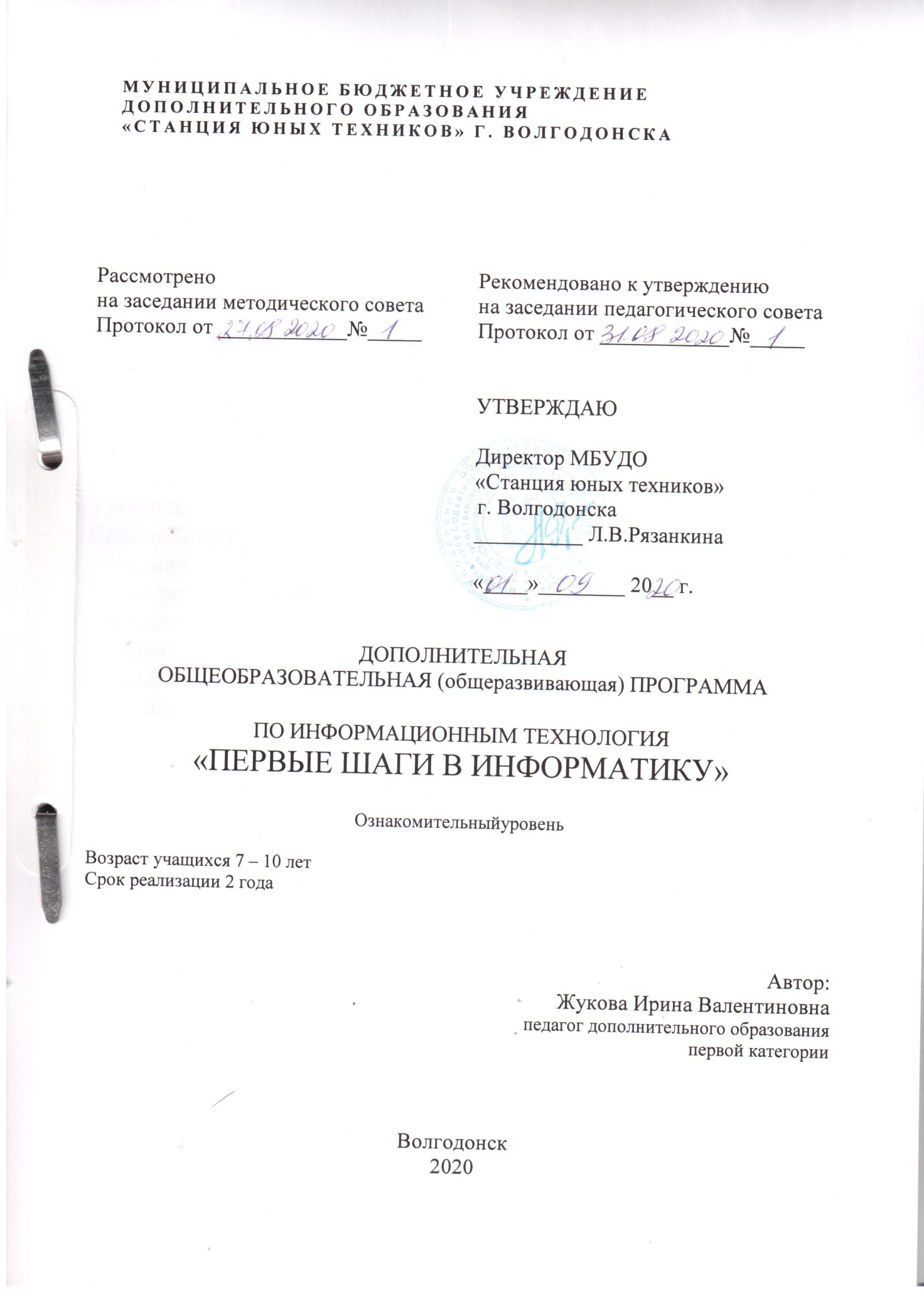 Наименование программы«Первые шаги в информатику»СоставительпрограммыЖукова Ирина ВалентиновнаАдрес образовательной организации: Телефон служебный: 8(8639)25-04-20Должность: Педагог дополнительного образованияМуниципального бюджетного учреждения дополнительного образования «Станция юных техников» г. ВолгодонскаКоординатор программыАдминистрация  Муниципального бюджетного учреждения дополнительного образования «Станция юных техников» г. ВолгодонскаОсновные исполнители программы1. Педагоги дополнительного образования2. Учащиеся младшего школьного возраста.УровеньОзнакомительныйСрок реализации программыДва годаНормативно-правовая базаРабочая программа дополнительного образования разработана в соответствии сДекларацией прав ребенка (1959 год);Конвенциях о правах ребенка (1989 год);Конституцией Российской Федерации от 12.12.1993г. 1993 (с поправками от 04.07.2020);Федеральным законом Российской Федерации от 29.12.2012г. №273- ФЗ «Об образовании в Российской Федерации»;Федеральным Законом РФ от 24.07.1998г. №124-ФЗ «Об основных гарантиях прав ребенка в Российской Федерации» (ред. 28.11.2015);Национальной доктриной образования в Российской Федерации на период до 2025 года;«Концепция развития дополнительного образования детей», утвержденным распоряжением Правительства РФ от 04.09.2014г. № 1726-р;  Федеральным проектом «Успех каждого ребенка»;Стратегией развития воспитания в Российской Федерации на период до 2025 года, утвержденная распоряжением Правительства Российской Федерации от 29.05.2015г. № 996-р;«Федеральная целевая программа развития образования на 2016-2020 годы», утвержденым постановлением Правительства РФ от 23.05.2015г. № 497; «Порядок организации и осуществления образовательной деятельности по дополнительным общеобразовательным программам», утвержденным приказом Министерства просвещения Российской Федерации от 09.11.2018г. №196;Постановлением Главного государственного санитарного врача РФ от 04.07.2014г. № 41 "Об утверждении СанПиН 2.4.4.3172-14 «Санитарно - эпидемиологические требования к устройству, содержанию и организации режима работы образовательных организаций дополнительного образования детей»;Законом Ростовской области от 14.11.2013г. №26-зс «Об образовании в Ростовской области»;Региональными рекомендации к регламентации деятельности образовательных организаций Ростовской области, осуществляющих образовательную деятельность по дополнительным общеобразовательным программам, утвержденные приказом министерства общего и профессионального образования Ростовской области от 01.03.2016г. № 115;Уставом муниципального бюджетного учреждения дополнительного образования «Станция юных техников» г. ВолгодонскаСтруктура программыТитульный листПаспортПояснительная запискаУчебный план первого года обученияСодержание курса первого года обученияУчебный план второго года обученияСодержание курса второго года обученияМетодическое обеспечениеСписок литературыПриложениеНаправленностьТехническаяНаправлениеИнформационные технологииВозраст учащихся7 – 10 летНовизнаИзучение информационных технологий в начальной школе является неотъемлемой частью современного общего образования и направлено на формирование у подрастающего поколения нового целостного миропонимания и информационного мировоззрения, понимания компьютера как современного средства обработки информации. Отличительной особенностью данной программы является то, что она построена для учащихся любого начального уровня развития, включая «нулевой» и реализуется в условиях дополнительного образования. По окончанию обучения по этой программе ребята создают информационный продукт (тематический рисунок, выполненный в одном из изучаемых графических редакторов), который может быть представлен на выставке компьютерных рисунков или тематических конкурсах графических рисунков.АктуальностьАктуальность настоящей программы заключается в том, что интерес к изучению новых компьютерных технологий (мультимедиа, электронных информационных ресурсов, сетевых технологий)  у подрастающего поколения и у родительской общественности появляется в настоящее время уже в раннем школьном возрасте. Поэтому сегодня, выполняя социальный заказ общества, система дополнительного образования должна решать новую проблему - подготовить подрастающее поколение к жизни, творческой и будущей профессиональной деятельности в высокоразвитом информационном обществе.ЦельСоздание условий для формирования и развития творческих способностей детей младшего школьного возраста в области информационных технологий и повышения их компьютерной грамотности в условиях дополнительного образования.Ожидаемые результатыОжидаемые результаты обучения учащихся I года занятий:Обучающие должны знатьроль информации в деятельности человека;основные и дополнительные устройства компьютера, их назначение;виды информации (текстовая, числовая, графическая, звуковая), свойства информации;этические нормы при работе с информацией и правила безопасного поведения при работе с компьютерами.Обучающие должны уметь:вводить текст, используя клавиатуру компьютера;создавать и изменять простые информационные объекты на компьютере;описывать и определять предмет по его признакам, составу, действиям;применять точную и понятную инструкцию при решении учебных задач и в повседневной жизни;использовать приобретенные знания и умения в учебной деятельности и повседневной жизни.Ожидаемые результаты обучения учащихся II года занятий:Обучающие должны знать:историю развития вычислительной техники;основы алгоритмизации;основы создания и сохранения  информационных объектов:  компьютерных рисунков, текстов, мультфильмов.Обучающие должны уметь:Описывать и определять предмет по его признакам, составу, действиям;определять местонахождение объектов на координатной оси;создавать симметричные фигуры и оси симметрии;составлять и выполнять простейшие алгоритмы;объединять предметы в множества, давать им названия, сравнивать множества по количеству элементов и по составу, определять принадлежность элемента множеству;создавать простейшие графические изображения в редакторах MSPaint, TuxPaint;выполнять задания по созданию текстов в программе WinWord;создавать мультфильмы в «Scratch»использовать приобретенные знания и умения в учебной деятельности и для решения задач в повседневной жизни.Формы занятийФронтальная, индивидуальная, групповаяРежим занятий2 раза в неделю  по 2 часа (каждый  по 40 минут, перерыв между занятиями  - 15 минут), всего 144 часа.Формы подведения итогов реализациивыставка рисунков, тематические конкурсыПояснительная записка…………………………....7Учебный план первого года обучения………………………….15Содержание программы первого года обучения………………………….19Календарный учебный график………………………….22Диагностика обученности………………………….29Учебный план второго года обучения………………………….30Содержание программы второго года обучения………………………….32Календарный учебный график………………………….35Диагностика обученности………………………….43Условия реализации программы………………………….45Список литературы………………………….53Приложение ………………………….55Nп/пНаименование темыКоличество часовКоличество часовВсегоФормы организации занятийФормы аттестации, диагностики, контроляФормы аттестации, диагностики, контроляNп/пНаименование темытеорияпрактикаВсегоФормы организации занятийФормы аттестации, диагностики, контроляФормы аттестации, диагностики, контроляРаздел 1. Компьютерная азбукаТема 1.1. Вводное занятие. Инструктаж по Тб на рабочем месте. Правила поведения в компьютерном кабинете. Входная диагностика.112БеседаиграПедагогическое наблюдение, опросПедагогическое наблюдение, опрос  Тема 1.2. Применение компьютеров11Беседа,практикум,играПедагогическое наблюдение, опросПедагогическое наблюдение, опросТема 1.3. Понятие информации. Виды информации. Способы представления и передачи информации.246Медиалекция,беседа,играПедагогическое наблюдение, опросПедагогическое наблюдение, опросТема 1.4. Источники информации. 112Медиа лекция,беседа, играПедагогическое наблюдение, опросПедагогическое наблюдение, опросТема 1.5. Приемники информации.112Медиа лекция,беседа, играПедагогическое наблюдение, опросПедагогическое наблюдение, опросТема 1.6. Носители информации. 112Медиа лекция,беседа, играПедагогическое наблюдение, опросПедагогическое наблюдение, опросТема 1.7. Информатика как наука: предмет и понятия.112Медиа лекция,беседа, игра Педагогическое наблюдение, опросПедагогическое наблюдение, опрос  Тема 1.8. Знакомство с основными  устройствами ПК246Медиа лекция,беседаПедагогическое наблюдение, опросПедагогическое наблюдение, опрос Тема 1.9. Назначение основных устройств ЭВМ 246Медиалекция,беседаПедагогическое наблюдение, опросПедагогическое наблюдение, опросТема 1.10. Манипулятор мышь. Отработка навыков работы с мышью. 246Медиалекция,беседаПедагогическое наблюдение, опросПедагогическое наблюдение, опросТема 1.11. Знакомство с клавиатурой. Работа с клавиатурными тренажерами  268Лекция, беседаПедагогическое наблюдение, опросПедагогическое наблюдение, опросТема 1.12. Понятие «курсора»,  управление  курсором с  помощью мыши, клавиатуры.123Лекция, беседаПедагогическое наблюдение, опросПедагогическое наблюдение, опросПромежуточная диагностика «Собери пазл на время"112Педагогическое наблюдение,Педагогическое наблюдение,Раздел 2. Развиваемся с компьютеромТема 2.1. Логика и русский язык.Повторение букв. Компьютерные развивающие игры на  развитие навыков чтения246Медиалекция,беседаПедагогическое наблюдение, опросПедагогическое наблюдение, опросРабота над творческим проектом «Мое имя» (Бейдж).112ПрактикумПедагогическое наблюдениеПедагогическое наблюдениеТема 2.2.Информатика и математика. Цифры и числа. 112Медиалекция,беседаПедагогическое наблюдение, опросПедагогическое наблюдение, опросТема 2.3.Количество. 112Медиалекция,беседаПедагогическое наблюдение, опросПедагогическое наблюдение, опросТема 2.4.Понятие «равно», «не равно».112Медиалекция,беседаПедагогическое наблюдение, опросПедагогическое наблюдение, опросТема 2.5. Формирование понятия «часть-целое». 123Медиалекция,беседаПедагогическое наблюдение, опросПедагогическое наблюдение, опросТема 2.6. Возрастание, убывание. «Больше», «меньше». 123Медиалекция,беседаПедагогическое наблюдение, опросПедагогическое наблюдение, опросТема 2.7 Понятие «истина» и «ложь»123Медиалекция,беседаПедагогическое наблюдение, опросПедагогическое наблюдение, опросТема 2.8. Понятие «вверх», «вниз», «вправо», «влево. 112Медиалекция,беседаПедагогическое наблюдение, опросПедагогическое наблюдение, опросТема 2.9. Понятие команды. 123Медиалекция,беседаМедиалекция,беседаПедагогическое наблюдение, опросИсполнитель. Система команд исполнителя.123Лекция, беседаЛекция, беседаПедагогическое наблюдение, опросТема 2.10. Понятие алгоритма. Последовательные действия.246Медиалекция,беседаМедиалекция,беседаПедагогическое наблюдение, опрос Тема 2.11. Порядок действий.123Медиалекция,беседаМедиалекция,беседаПедагогическое наблюдение, опросТема 2.12. Конструирование123Лекция, беседаЛекция, беседаПедагогическое наблюдение, опросТема 2.13. Предметы и их свойства 246Медиалекция,беседаМедиалекция,беседаПедагогическое наблюдение, опросТема 2.14. Сравнение предметов123Медиалекция,беседаМедиалекция,беседаПедагогическое наблюдение, опросТема 2.15. Действия с предметами123Медиалекция,беседаМедиалекция,беседаПедагогическое наблюдение, опросРаздел 3. Учимся работать на компьютереТема 3.1.Рабочий стол. Внешний вид рабочего стола. Основные элементы рабочего стола: Мой компьютер, Корзина, кнопка Пуск, Часы, Календарь.246Медиалекция,беседаМедиалекция,беседаПедагогическое наблюдение, опросТема 3.2.Понятие окна. Состав окна. Кнопки управления окном.123Лекция, беседаЛекция, беседаПедагогическое наблюдение, опросТема 3.3. Понятие файла. Имя файла.123Лекция, беседаЛекция, беседаПедагогическое наблюдение, опросТема 3.4. Технология обработки текстовой информации. Понятие текстового редактора. Главное меню. Вызов программы «Блокнот».Сохранение файла на компьютере.Открытие сохраненного файла.Понятие символа, абзаца. Редактирование текста.Форматирование текста. Изменение размера шрифта и его начертания.246Лекция, беседаЛекция, беседаПедагогическое наблюдение, опросТема 3.5. Графический редактор TuxPaint.268Лекция, беседаЛекция, беседаПедагогическое наблюдение, опросТема 3.6. Графический редактор Paint.3912Лекция, беседаЛекция, беседаПедагогическое наблюдение, опросПодготовка творческой работы. Выходная диагностика. 22ПрактикумПрактикумПедагогическое наблюдениеТема 3.7. Беседа по ИНТЕРНЕТ безопасности11Лекция, беседаЛекция, беседаПедагогическое наблюдение, опросЗаключительное занятие. Подведение итогов года. Награждение победителей конкурса рисунков. Выставка-презентация рисунков.11ИТОГО:4896144ВСЕГО:144144№ТемаКоличество часовЧисло, месяцпримечаниеРаздел 1. Компьютерная азбукаТема 1.1. Вводное занятие. Инструктаж по ТБ на рабочем месте. Правила поведения в компьютерном кабинете. Входная диагностика.2Тема 1.2. Применение компьютеров. Программа «Мир информатики» 1 год обучения  Клавиатурный тест, упражнение №1.2Тема 1.3. Понятие информации. Виды информации. Способы представления и передачи информации.2Продолжение темы. Бененсон Е.П., Паутова А.Г. «Информатика  ИКТ2Продолжение темы. Работа в электронном пособии: «В лес за информацией»; программа «Мир информатики» 1 год обучения2Тема 1.4. Источники информации. Клавиатурный тренажер. Продолжение темы работа с эл. приложением «В лес за информацией».2Тема 1.5. Приемники информации. Продолжение темы. Отработка навыков в программе «Фантазия» (Демонстрация).2Тема 1.6. Носители информации.  Практика:Работа с электронной тетрадью Матвеевой Н.В. 2Тема 1.7. Информатика как наука: предмет и понятия.Просмотр презентации «Сказка о том, откуда возникла наука информатика».Практика: работа в электронном пособии «Мир информатики- 1», Как в древности передавали информацию. Способы получения и передачи информации.2Тема 1.8. Знакомство с основными  устройствами ПК. Теория: Знакомство с основными устройствами ЭВМ: системный блок, устройства ввода-вывода  информации: клавиатура,  монитор, мышь.2Продолжение темы. Включение и выключение компьютера. Практика: работа с программами «Мир информатики»2Продолжение темы. Правильное включение и выключение компьютера. Работа с программами-	«Мир информатики-1». Компьютер и его основные устройства;-  Дидактическая игра «Собери компьютер». «Задание.ехе».2Тема 1.9. Назначение основных устройств ЭВМ. «Сборка компьютера «Малыш»2Продолжение темы. Задание №2.2Продолжение темы.программа Фантазия  2 кл. (Демонстрация)2Тема 1.10. Манипулятор мышь. Отработка навыков работы с мышью.«Мир информатики» 1 год обучения2Продолжение темы.работа с программой GСompris. «Информатика. Матвеева. Тренажер мыши».2Продолжение темы. Программы из единой коллекции ЦОР. «Подъемный  кран», «Ныряльщик».2Тема 1.11. Знакомство с клавиатурой. Работа с клавиатурными тренажерами. Практика: работа в программе «Мир информатики» 1 год обучения2Продолжение темы. Клавиатурный тест, упражнение №2-8.2Тема 1.12. Понятие «курсора»,  управление  курсором с  помощью мыши, клавиатуры.Работа в программе «Фантазия». 2 кл. Упражнение «Лабиринт».2Продолжение темы. Клавиатурный тренажер. Работа с программой «Веселые моторы». Задание «Такси». Упражнение «Гонки». Задание «Паровоз».2Продолжение темы. Упражнение. «Конструктор». Работа с программой GСompris. Упражнение «Подъемный кран».2Промежуточная диагностика «Собери пазл на время»2Раздел 2. Развиваемся с компьютеромТема 2.1. Логика и русский язык.Повторение букв. Компьютерные развивающие игры на  развитие навыков чтения. Клавиатурный тренажер. Изучение букв А, Б,В,Г, Д, Е, Ё, Ж, З, И, Й, К, Л. Просмотр мультфильма, загадки про буквы2Клавиатурный тренажер. Изучение букв Просмотр О, П, Р, С, Т, У, Ф, Х, Ц. Просмотр мультфильма, загадки про буквы2Изучение букв Ч, Ш, Щ, Ъ,Ь, Э, Ю, Я. Просмотр мультфильма, загадки про буквы.2Клавиатурный тренажер.Работа над творческим проектом «Мое имя» (Бейдж).2Тема 2.2.Информатика и математика. Цифры и числа. Клавиатурный тренажер.электронное пособие Марко Поло «Информатика для начальной школы, 1 класс». Развивающая игра «Соседи числа». Работа с программой «Веселые моторы». Упражнение «Пилот вертолета»2Тема 2.3.Количество. Установление соответствия между цифрой и количеством предметов. Практика: развивающая игра «Раскраска по цифрам ». Работа с программой «Веселые моторы 2». Задание «Баржа». Упражнение «Порт». Программа «Калькулятор». Математическая развивающая игра «Теремок. Работа с программой «Веселые моторы 2». Задание «Батискаф». Упражнение «Подводная рыбалка», «Жемчужины»2Создание новогодней открытки2Тема 2.4.Понятие «равно», «не равно».Практика: электронное пособие Марко Поло «Информатика для начальной школы, 1 класс». Развивающая игра «Посчитай», «Посчитай!»2Тема 2.5. Формирование понятия «часть-целое». Практика: электронное пособие Марко Поло «Информатика для начальной школы, 1 класс». Собери картинку. Конструирование в программе «Мир информатики» «Кирилл и Мефодий». Развивающие игры «Гуси-лебеди», «Коза-дереза». Промежуточная диагностика «Собери пазл на время»2Тема 2.6. Возрастание, убывание. «Больше», «меньше».Теория: Возрастание, убывание. «Больше», «меньше». Практика: «Больше. Меньше. Колобок».2Тема 2.7 Понятие «истина» и «ложь». Практика в программе «Информатика» Марко Поло. ИграIII. Работа в программе «Мир информатики».2Продолжение темы. Практика: Задание «Суждение  истинное и ложное». Упражнение 1.2Тема 2.8. Понятие «вверх», «вниз», «вправо», «влево». Практика: Работа с программой «Информатика 1 класс» Марко Поло. Работа с программой «Веселые моторы». Упражнение «Подводная лодка». «Сбор урожая».2Тема 2.9. Понятие команды.Исполнитель. Система команд исполнителя.Практика: программа «Мир информатики» 1 год обучения.2Продолжение темы. Исполнитель. Упражнение 1-3. Бененсон Е.П., Паутова А.Г. Прогулки Энтика.2Тема 2.10. Понятие алгоритма. Последовательные действия. Клавиатурный тренажер. Понятие алгоритм. Отработка навыков папке «Хорошие»: «Алгоритм».2Клавиатурный тренажер. Продолжение темы, отработка навыков: «Информатика»: Прогулка Энтика».2Клавиатурный тренажер. Продолжение темы, работа по карточкам.2Тема 2.11. Порядок действий.Практика: электронное пособие Марко Поло «Информатика для начальной школы, 1 класс».2Тема 2.12. Конструирование. Практика: программа «Мир информатики»2Клавиатурный тренажер. Продолжение темя, отработка навыков в программе «Веселые моторы 2»: «Дорожнаямозайка», «На большой дороге».2Тема 2.13. Предметы и их свойства. Клавиатурный тренажер. Отработка навыков папка «Предметы»2Клавиатурный тренажер. Работа в эл. пособие «Информатика для начальной школы, 2 класса»: «Разноцветные», «Положи».2Клавиатурный тренажер. Продолжение темы: «Найди и раскрась», «Раскрась».2Клавиатурный тренажер.Продолжение темы. Форма предметов: «Заплатки», «На то похоже?», «Формочки».2Создание графической работы к 8 марта.2Тема 2.14. Теория: Сравнение предметов. Практика: электронное пособие Марко Поло «Информатика для начальной школы, 1 класс».2Тема 2.15. Действия с предметами. Практика: электронное пособие Марко Поло «Информатика для начальной школы, 1 класс».2Клавиатурный тренажер. Свойства предметов: «Что общего», «Цепочки», «Двойняшки».2Раздел 3. Учимся работать на компьютереТема 3.1.Рабочий стол. Внешний вид рабочего стола. Основные элементы рабочего стола: Мой компьютер2Продолжение темы. Корзина, кнопка Пуск, Часы, Календарь.2Продолжение темы. Создание ярлыков.2Тема 3.2.Понятие окна. Состав окна. Кнопки управления окном.2Практика: самостоятельное включение детских игр и корректный выход. Выход из игры с использованием клавиши Esc.2Тема 3.3. Понятие файла. Имя файла.Вызов программы «Блокнот». Создание файлов в программе Блокнот.2Тема 3.4. Технология обработки текстовой информации. Понятие текстового редактора. Теория: технология обработки текстовой информации. Понятие текстового редактора. Главное меню. Понятие символа, абзаца.2Продолжение темы. Редактирование текста. Форматирование текста. Изменение размера шрифта и его начертания2Продолжение темы. Сохранение файла на компьютере. Открытие сохраненного файла.2Продолжение темы. Ввод текста по карточкам2Тема 3.5. Графический редактор TuxPaint.Запуск.  Панель инструментов. Панель Меню.Сохранение файлов и их открытие.2Продолжение темы. Инструмент «Штамп». Инструмент «Магия». Инструмент «Формы». Инструмент «Линии».Клавиатурный тренажер. Создание творческой работы «Праздничный стол».2Продолжение темы. Изменение масштаба изображения. Работа с палитрой.2Тема 3.6. Графический редактор Paint.2Запуск. Панель Меню. Рабочее поле. Палитра. Панель инструментов. Понятия кисть, карандаш, эллипс, заливка. Создания рисунка «Кораблики».2Клавиатурный тренажер. Продолжение темы. Понятие: распылитель, лупа, копирование фрагментов. Создание рисунка «Свинка».2Клавиатурный тренажер. Отражение, поворот. Создание рисунка «Берегите лес».2Тема 3.7. Беседа по ИНТЕРНЕТ безопасности. 2Итоговое занятие. Подведение итогов. Заключительное занятие. Подведение итогов года. Награждение победителей конкурса рисунков.2                                        Всего:144часов№п/пФ.И.О.ПрактическиеПрактическиеПрактическиеПрактическиеПрактическиеПрактическиеХудожественныеХудожественныеХудожественныеУчебно-организационныеУчебно-организационныеУчебно-организационныеУчебно-организационныеУчебно-организационныеУчебно-организационныеУчебно-организационныеУчебно-организационныеУчебно-организационные№п/пФ.И.О.Навык работы с основными устройствами ПКНавык работы с основными устройствами ПКНавык работы с основными устройствами ПКНавык работы в текстовых редакторахНавык работы в текстовых редакторахНавык работы в текстовых редакторахУмение работать в графических редакторахУмение работать в графических редакторахУмение работать в графических редакторахТочность и аккуратностьТочность и аккуратностьТочность и аккуратностьНавык соблюдения техники безопасностиНавык соблюдения техники безопасностиНавык соблюдения техники безопасностиУмение организовать свое рабочее местоУмение организовать свое рабочее местоУмение организовать свое рабочее место№п/пФ.И.О.МинимальныйСреднийМаксимальныйМинимальныйСреднийМаксимальныйМинимальныйСреднийМаксимальныйМинимальныйСреднийМаксимальныйМинимальныйСреднийМаксимальныйМинимальныйСреднийМаксимальныйУчебный план второго года обученияЗанятия проводятся два раза в неделю по 2 часа (каждый  по 40 минут, перерыв между часами  - 15 минут), всего 144 часа.Возраст обучающихся: 10-11 класс.Учебный план второго года обученияЗанятия проводятся два раза в неделю по 2 часа (каждый  по 40 минут, перерыв между часами  - 15 минут), всего 144 часа.Возраст обучающихся: 10-11 класс.Учебный план второго года обученияЗанятия проводятся два раза в неделю по 2 часа (каждый  по 40 минут, перерыв между часами  - 15 минут), всего 144 часа.Возраст обучающихся: 10-11 класс.Учебный план второго года обученияЗанятия проводятся два раза в неделю по 2 часа (каждый  по 40 минут, перерыв между часами  - 15 минут), всего 144 часа.Возраст обучающихся: 10-11 класс.Учебный план второго года обученияЗанятия проводятся два раза в неделю по 2 часа (каждый  по 40 минут, перерыв между часами  - 15 минут), всего 144 часа.Возраст обучающихся: 10-11 класс.Учебный план второго года обученияЗанятия проводятся два раза в неделю по 2 часа (каждый  по 40 минут, перерыв между часами  - 15 минут), всего 144 часа.Возраст обучающихся: 10-11 класс.Учебный план второго года обученияЗанятия проводятся два раза в неделю по 2 часа (каждый  по 40 минут, перерыв между часами  - 15 минут), всего 144 часа.Возраст обучающихся: 10-11 класс.Учебный план второго года обученияЗанятия проводятся два раза в неделю по 2 часа (каждый  по 40 минут, перерыв между часами  - 15 минут), всего 144 часа.Возраст обучающихся: 10-11 класс.Учебный план второго года обученияЗанятия проводятся два раза в неделю по 2 часа (каждый  по 40 минут, перерыв между часами  - 15 минут), всего 144 часа.Возраст обучающихся: 10-11 класс.Учебный план второго года обученияЗанятия проводятся два раза в неделю по 2 часа (каждый  по 40 минут, перерыв между часами  - 15 минут), всего 144 часа.Возраст обучающихся: 10-11 класс.Учебный план второго года обученияЗанятия проводятся два раза в неделю по 2 часа (каждый  по 40 минут, перерыв между часами  - 15 минут), всего 144 часа.Возраст обучающихся: 10-11 класс.Nп/пНаименование темыКоличество часовКоличество часовКоличество часовКоличество часовКоличество часовВсегоФормы организации занятийФормы аттестации, диагностики, контроляФормы аттестации, диагностики, контроляп/пНаименование темытеориятеорияПрак-тикаПрак-тикаПрак-тикаВсегоФормы организации занятийФормы аттестации, диагностики, контроляФормы аттестации, диагностики, контроляРаздел 1. «Информация вокруг нас»Раздел 1. «Информация вокруг нас»Раздел 1. «Информация вокруг нас»Раздел 1. «Информация вокруг нас»Раздел 1. «Информация вокруг нас»Раздел 1. «Информация вокруг нас»Раздел 1. «Информация вокруг нас»Раздел 1. «Информация вокруг нас»Раздел 1. «Информация вокруг нас»Раздел 1. «Информация вокруг нас»Тема 1.1.Вводное занятие. Инструктаж  по технике безопасности. План работы на год. Входная диагностика. Компьютер и человек.111112Медиалекция,беседаПедагогическое наблюдение, опросПедагогическое наблюдение, опросТема 1.2. Действия с информацией: поиск, сбор, обработка, хранение, передача с помощью ЭВМ.111223Медиалекция,беседаПедагогическое наблюдение, опросПедагогическое наблюдение, опросТема 1.3. Кодирование информацииДвоичное кодирование текстаДвоичное кодирование рисунков.222446Медиалекция,беседаПедагогическое наблюдение, опросПедагогическое наблюдение, опросТема 1.4. Метод координат222446Медиалекция,беседаПедагогическое наблюдение, опросПедагогическое наблюдение, опросРаздел 2. Компьютерная азбукаРаздел 2. Компьютерная азбукаРаздел 2. Компьютерная азбукаРаздел 2. Компьютерная азбукаРаздел 2. Компьютерная азбукаРаздел 2. Компьютерная азбукаРаздел 2. Компьютерная азбукаРаздел 2. Компьютерная азбукаРаздел 2. Компьютерная азбукаРаздел 2. Компьютерная азбукаТема 2.1.  Повторение изученного материала.  Устройства компьютера: основные и дополнительные111 2 2 3Медиалекция,беседаПедагогическое наблюдение, опросПедагогическое наблюдение, опросТема 2.2. Ввод информации в память компьютера111 1 1 2Медиалекция,беседаПедагогическое наблюдение, опросПедагогическое наблюдение, опросТема 2.3. Работа с клавиатурными тренажерами1 1 1 334ПрактикумПедагогическое наблюдениеПедагогическое наблюдениеТема 2.4. Внешняя память компьютера. Дискеты, «флешки», лазерные диски, DVD диски. Правила работы с компьютерными носителями информации. Вирусы. Проверка носителей на вирусы.222113Медиалекция,беседаПедагогическое наблюдение, опросПедагогическое наблюдение, опросТема 2.5. Операционная система Windows. Пиктограммы. Ярлыки. Стандартные программы. 222446Медиалекция,беседаПедагогическое наблюдение, опросПедагогическое наблюдение, опросРаздел 3.Объекты. Их свойства. Множества объектовРаздел 3.Объекты. Их свойства. Множества объектовРаздел 3.Объекты. Их свойства. Множества объектовРаздел 3.Объекты. Их свойства. Множества объектовРаздел 3.Объекты. Их свойства. Множества объектовРаздел 3.Объекты. Их свойства. Множества объектовРаздел 3.Объекты. Их свойства. Множества объектовРаздел 3.Объекты. Их свойства. Множества объектовРаздел 3.Объекты. Их свойства. Множества объектовРаздел 3.Объекты. Их свойства. Множества объектовТема 3.1. Симметрия111334Медиалекция,беседаПедагогическое наблюдение, опросПедагогическое наблюдение, опросТема 3.2. Объекты. Предметы, действия над ними.222446Медиалекция,беседаПедагогическое наблюдение, опросПедагогическое наблюдение, опросТема 3.3. Множество.222446Медиалекция,беседаПедагогическое наблюдение, опросПедагогическое наблюдение, опросРаздел 4.  «Алгоритмизация»Раздел 4.  «Алгоритмизация»Раздел 4.  «Алгоритмизация»Раздел 4.  «Алгоритмизация»Раздел 4.  «Алгоритмизация»Раздел 4.  «Алгоритмизация»Раздел 4.  «Алгоритмизация»Раздел 4.  «Алгоритмизация»Раздел 4.  «Алгоритмизация»Раздел 4.  «Алгоритмизация»Тема 4.1. Алгоритмы и исполнители222668Лекция, беседаПедагогическое наблюдение, опросПедагогическое наблюдение, опросРаздел 5. Ведение в логику.Раздел 5. Ведение в логику.Раздел 5. Ведение в логику.Раздел 5. Ведение в логику.Раздел 5. Ведение в логику.Раздел 5. Ведение в логику.Раздел 5. Ведение в логику.Раздел 5. Ведение в логику.Раздел 5. Ведение в логику.Раздел 5. Ведение в логику.Тема 5.1. Деревья. Граф. Вершины и рёбра. Графы с направленными ребрами. 222446Медиалекция,беседаПедагогическое наблюдение, опросПедагогическое наблюдение, опросТема 5.2. Логика и комбинаторика. Решение логических задач.222446Медиалекция,беседаПедагогическое наблюдение, опросПедагогическое наблюдение, опросРаздел 6. Учимся работать на компьютереРаздел 6. Учимся работать на компьютереРаздел 6. Учимся работать на компьютереРаздел 6. Учимся работать на компьютереРаздел 6. Учимся работать на компьютереРаздел 6. Учимся работать на компьютереРаздел 6. Учимся работать на компьютереРаздел 6. Учимся работать на компьютереРаздел 6. Учимся работать на компьютереРаздел 6. Учимся работать на компьютереТема6.1.Текстовый редактор Word. 4448812Лекция, практикумЛекция, практикумПедагогическое наблюдение, опросПромежуточная диагностика. Прохождение клавиатурного теста на время111Тема6.2.Обработка графической информации в программе MicrosoftPaint.4448812Лекция, практикумЛекция, практикумПедагогическое наблюдение, опросРаздел 7. «Информационные технологии»Раздел 7. «Информационные технологии»Раздел 7. «Информационные технологии»Раздел 7. «Информационные технологии»Раздел 7. «Информационные технологии»Раздел 7. «Информационные технологии»Раздел 7. «Информационные технологии»Раздел 7. «Информационные технологии»Раздел 7. «Информационные технологии»Раздел 7. «Информационные технологии»Тема7.1. Интегрированная среда ПервоЛогоТема7.1. Интегрированная среда ПервоЛого1010161626Лекция, практикумЛекция, практикумПедагогическое наблюдение, опросТема7.2. Знакомство  со средой программирования «Scratch»Тема7.2. Знакомство  со средой программирования «Scratch»448812Лекция, практикумЛекция, практикумПедагогическое наблюдение, опросРабота с прикладными программамиРабота с прикладными программами11334Лекция, практикумЛекция, практикумПедагогическое наблюдение, опросСоздание творческой работы на конкурс. Выходная диагностикаСоздание творческой работы на конкурс. Выходная диагностика11334ПрактикумПрактикумПедагогическое наблюдение, опросТема7.3. Беседа «Правила ИНТЕРНЕТ безопасности»Тема7.3. Беседа «Правила ИНТЕРНЕТ безопасности»111ЛекцияЛекцияПедагогическое наблюдение, опросЗаключительное занятие. Подведение конкурса на лучшую графическую работу.Заключительное занятие. Подведение конкурса на лучшую графическую работу.11 1Итого:Итого:48489696144Итого:Итого:№ТемаКоличество часовКоличество часовЧисло, месяцпримечаниеРаздел 1. «Информация вокруг нас»Тема 1.1.Вводное занятие. Инструктаж  по технике безопасности. План работы на год. Входная диагностика. Компьютер и человек. Тестирование на знание правил безопасной работы на компьютере. Работа с электронной тетрадью Антонова А.М. Работа в программе «Мир информатики»Тема 1.1.Вводное занятие. Инструктаж  по технике безопасности. План работы на год. Входная диагностика. Компьютер и человек. Тестирование на знание правил безопасной работы на компьютере. Работа с электронной тетрадью Антонова А.М. Работа в программе «Мир информатики»2Тема 1.2. Действия с информацией: поиск, сбор, обработка, хранение, передача с помощью ЭВМ.. Работа с электронной тетрадью Матвеевой Н.В., Антонова А.М., Плаксина М.А. 3 класс. Работа с программой «Мир информатики», Информатика 3 класс «Природные зоны».Тема 1.2. Действия с информацией: поиск, сбор, обработка, хранение, передача с помощью ЭВМ.. Работа с электронной тетрадью Матвеевой Н.В., Антонова А.М., Плаксина М.А. 3 класс. Работа с программой «Мир информатики», Информатика 3 класс «Природные зоны».2Тема 1.3. Кодирование информацииДвоичное кодирование текстаДвоичное кодирование рисунков. Клавиатурный тренажер. Е.П., Паутова А.Г. «Информатика  ИКТ». «Смешарики»Тема 1.3. Кодирование информацииДвоичное кодирование текстаДвоичное кодирование рисунков. Клавиатурный тренажер. Е.П., Паутова А.Г. «Информатика  ИКТ». «Смешарики»2Клавиатурный тренажер. Продолжение темы работа в программе «Смешарики».Клавиатурный тренажер. Продолжение темы работа в программе «Смешарики».2Клавиатурный тренажер. Проверочная работаКлавиатурный тренажер. Проверочная работа2Тема 1.4. Метод координатКлавиатурный тренажер.Понятие координаты. Информатика 2 класс: «кто где живет?», папка «Хорошие»: «дед мороз», «координаты».Тема 1.4. Метод координатКлавиатурный тренажер.Понятие координаты. Информатика 2 класс: «кто где живет?», папка «Хорошие»: «дед мороз», «координаты».2Клавиатурный тренажер.«Фантазия» 4 класс: координатная плоскость.Клавиатурный тренажер.«Фантазия» 4 класс: координатная плоскость.2Клавиатурный тренажер.«Мир  информатики»3: координатыКлавиатурный тренажер.«Мир  информатики»3: координаты2Клавиатурный тренажер.Работа с электронным пособием  Марко Поло «Информатика для начальной школ»Клавиатурный тренажер.Работа с электронным пособием  Марко Поло «Информатика для начальной школ»2Раздел 2. Компьютерная азбукаРаздел 2. Компьютерная азбукаТема 2.1.  Повторение изученного материала.  Устройства компьютера: основные и дополнительные. Мышь. Отработка навыков работы с мышью. Монитор. Системный блок. Джойстик. Печатающее устройство. Колонки. Микрофон. Сканер. Хранение информации в компьютере. Дерево каталогов диска.Тема 2.1.  Повторение изученного материала.  Устройства компьютера: основные и дополнительные. Мышь. Отработка навыков работы с мышью. Монитор. Системный блок. Джойстик. Печатающее устройство. Колонки. Микрофон. Сканер. Хранение информации в компьютере. Дерево каталогов диска.2Тема 2.2. Ввод информации в память компьютера. Работа с электронной тетрадью Матвеевой Н.В., Антонова А.М., Плаксина М.А. 3 класс.Тема 2.2. Ввод информации в память компьютера. Работа с электронной тетрадью Матвеевой Н.В., Антонова А.М., Плаксина М.А. 3 класс.2Тема 2.3. Теория.Техника работы с клавиатурой. Работа с клавиатурными тренажерами «Мир информатики»,Tren,Stamina,  конкурс «Лучший оператор» в начале годаТема 2.3. Теория.Техника работы с клавиатурой. Работа с клавиатурными тренажерами «Мир информатики»,Tren,Stamina,  конкурс «Лучший оператор» в начале года2Тема 2.4.Теория.Внешняя память компьютера. Дискеты, «флешки», лазерные диски, DVD диски. Правила работы с компьютерными носителями информации. Вирусы. Тема 2.4.Теория.Внешняя память компьютера. Дискеты, «флешки», лазерные диски, DVD диски. Правила работы с компьютерными носителями информации. Вирусы. 2Тема 2.4.Теория.Внешняя память компьютера. Дискеты, «флешки», лазерные диски, DVD диски. Правила работы с компьютерными носителями информации. Вирусы. Клавиатурный тренажер. Внешняя память компьютера. Что из себя представляют дискеты, «флешки», лазерные диски, DVD диски. Правила работы с компьютерными носителями информации.Тема 2.4.Теория.Внешняя память компьютера. Дискеты, «флешки», лазерные диски, DVD диски. Правила работы с компьютерными носителями информации. Вирусы. Клавиатурный тренажер. Внешняя память компьютера. Что из себя представляют дискеты, «флешки», лазерные диски, DVD диски. Правила работы с компьютерными носителями информации.2Клавиатурный тренажер.Что такое вирусы. Проверка носителей на вирусы. Антивирусные средства.Клавиатурный тренажер.Что такое вирусы. Проверка носителей на вирусы. Антивирусные средства.2Тема 2.5. Операционная система Windows. Пиктограммы. Ярлыки. Стандартные программы.Операционная система Windows. Объекты Windows. Пиктограммы.Ярлыки. Элементы управления Windows. Панель задач.Тема 2.5. Операционная система Windows. Пиктограммы. Ярлыки. Стандартные программы.Операционная система Windows. Объекты Windows. Пиктограммы.Ярлыки. Элементы управления Windows. Панель задач.2Окна. Элементы окна. Полосы прокрутки. Переключение между окнами. Перемещение и копирование файлов, папок, ярлыков. Перемещение и копирование объектов в закрытые папки. Перемещение и копирование объектов посредством команд меню.Окна. Элементы окна. Полосы прокрутки. Переключение между окнами. Перемещение и копирование файлов, папок, ярлыков. Перемещение и копирование объектов в закрытые папки. Перемещение и копирование объектов посредством команд меню.2Переименование папки, файла или ярлыка. Отмена операции перемещения, копирования и изменения имени. Стандартные программы.Запуск программ и открытие документов через папку "Мой компьютер"Переименование папки, файла или ярлыка. Отмена операции перемещения, копирования и изменения имени. Стандартные программы.Запуск программ и открытие документов через папку "Мой компьютер"2Раздел 3.Объекты. Их свойства. Множества объектов.Раздел 3.Объекты. Их свойства. Множества объектов.Тема 3.1. СимметрияКлавиатурный тренажер. Что такое симметрия отработка навыков в программе «Фантазия»,изображение фигур относительно различных осей симметрииТема 3.1. СимметрияКлавиатурный тренажер. Что такое симметрия отработка навыков в программе «Фантазия»,изображение фигур относительно различных осей симметрии2Клавиатурный тренажер.Работа с электронным пособием Марко Поло «Информатика для начальной школы, 2 классКлавиатурный тренажер.Работа с электронным пособием Марко Поло «Информатика для начальной школы, 2 класс2Клавиатурный тренажер. Построение симметричных фигур, построение паркета. Папка «Хорошие».Клавиатурный тренажер. Построение симметричных фигур, построение паркета. Папка «Хорошие».2Тема 3.2. Объекты. Предметы, действия над ними.Клавиатурный тренажер. Группа объектов. Общие свойства объектов группы. Программа «Мир информатики»Тема 3.2. Объекты. Предметы, действия над ними.Клавиатурный тренажер. Группа объектов. Общие свойства объектов группы. Программа «Мир информатики»2Клавиатурный тренажер. Множество. Число элементов множества.Клавиатурный тренажер. Множество. Число элементов множества.2Клавиатурный тренажер. Подмножества. Элементы, не принадлежащие множеству.Клавиатурный тренажер. Подмножества. Элементы, не принадлежащие множеству.2Тема 3.3. Множество.Клавиатурный тренажер. Пересечение и объединение множеств (слова «НЕ», «ИЛИ», «И»)Тема 3.3. Множество.Клавиатурный тренажер. Пересечение и объединение множеств (слова «НЕ», «ИЛИ», «И»)2Клавиатурный тренажер.Истинность высказываний со словами «ИЛИ», «И».Клавиатурный тренажер.Истинность высказываний со словами «ИЛИ», «И».2Клавиатурный тренажер.Состав и действия предметов.Клавиатурный тренажер.Состав и действия предметов.2Клавиатурный тренажер.Обратные действия. Последовательность событий. Работа с электронным пособием  Марко Поло «Информатика для начальной школы, 2 классКлавиатурный тренажер.Обратные действия. Последовательность событий. Работа с электронным пособием  Марко Поло «Информатика для начальной школы, 2 класс2Раздел 4.  «Алгоритмизация»Раздел 4.  «Алгоритмизация»Тема 4.1. Алгоритмы и исполнители.Клавиатурный тренажер. Основы алгоритмизации. Понятие алгоритма, линейные алгоритмы, разветвляющие алгоритмы. Задача «Волк, коза и капуста»Тема 4.1. Алгоритмы и исполнители.Клавиатурный тренажер. Основы алгоритмизации. Понятие алгоритма, линейные алгоритмы, разветвляющие алгоритмы. Задача «Волк, коза и капуста»2Клавиатурный тренажер. Словесные алгоритмы. Графические алгоритмы. Блок-схемы.Работа с программой «Алгоритмика».Клавиатурный тренажер. Словесные алгоритмы. Графические алгоритмы. Блок-схемы.Работа с программой «Алгоритмика».2Клавиатурный тренажер. Исполнитель алгоритма. Система команд исполнителя. Компьютерные исполнители алгоритмов. Работа с программой «Информатика 3 класс» «Пожарный». Знакомство с исполнителем Чертежник. «Фантазия» - 4 класс, задание «Алгоритмы» и «Колобок».Клавиатурный тренажер. Исполнитель алгоритма. Система команд исполнителя. Компьютерные исполнители алгоритмов. Работа с программой «Информатика 3 класс» «Пожарный». Знакомство с исполнителем Чертежник. «Фантазия» - 4 класс, задание «Алгоритмы» и «Колобок».2Клавиатурный тренажер.Продолжение темы», «Мир информатики» -  «Автопогрузчик».Клавиатурный тренажер.Продолжение темы», «Мир информатики» -  «Автопогрузчик».2Раздел 5. Ведение в логику.Раздел 5. Ведение в логику.Тема 5.1. Деревья. Граф. Вершины и рёбра. Графы с направленными ребрами. Папка «Графы»Тема 5.1. Деревья. Граф. Вершины и рёбра. Графы с направленными ребрами. Папка «Графы»2Клавиатурный тренажер. Закрепление материала. Работа по карточкам.Клавиатурный тренажер. Закрепление материала. Работа по карточкам.2Отработка навыков в электронном пособии Марко Поло «Информатика для начальной школы»Отработка навыков в электронном пособии Марко Поло «Информатика для начальной школы»2Тема 5.2. Логика и комбинаторика. Решение логических задач.Клавиатурный тренажер. Понятие «Истина», «Ложь». Логические рассуждения.Тема 5.2. Логика и комбинаторика. Решение логических задач.Клавиатурный тренажер. Понятие «Истина», «Ложь». Логические рассуждения.2Клавиатурный тренажер. Решение логических задач. Программа «Фантазия».Клавиатурный тренажер. Решение логических задач. Программа «Фантазия».2Создание праздничной новогодней открытки.Создание праздничной новогодней открытки.2Раздел 6. Учимся работать на компьютереРаздел 6. Учимся работать на компьютереТема6.1.Текстовый редактор Word.Клавиатурный тренажер. Основы работы с текстовой информацией. Текстовая информация. Знакомство с программой Word. Создание нового текстового документа. Сохранение текстаТема6.1.Текстовый редактор Word.Клавиатурный тренажер. Основы работы с текстовой информацией. Текстовая информация. Знакомство с программой Word. Создание нового текстового документа. Сохранение текста2Клавиатурный тренажер. Загрузка и редактирование текста. Работа со строками текста. Понятие фрагмента текста. Операции над фрагментом. Правила ввода текстаКлавиатурный тренажер. Загрузка и редактирование текста. Работа со строками текста. Понятие фрагмента текста. Операции над фрагментом. Правила ввода текста2Создание графической работы к 8 МаратаСоздание графической работы к 8 Марата2Клавиатурный тренажер. Шрифты. Установка параметров шрифта. Использование окна "Шрифт". Подчеркивание текста. Вставка рисунков из галереи MicrosoftClipArt. Работа по карточкам в текстовом редакторе.Клавиатурный тренажер. Шрифты. Установка параметров шрифта. Использование окна "Шрифт". Подчеркивание текста. Вставка рисунков из галереи MicrosoftClipArt. Работа по карточкам в текстовом редакторе.2Создание графической работы к 23февраляСоздание графической работы к 23февраля2Клавиатурный тренажер. Создание рисунков в Word. Инструменты графического редактора. Обрамление, заливка и заполнение узором. Выделение рисунков. Образование групп элементов. Разгруппировка. Перемещение геометрических элементов. Масштабирование геометрических элементов.Клавиатурный тренажер. Создание рисунков в Word. Инструменты графического редактора. Обрамление, заливка и заполнение узором. Выделение рисунков. Образование групп элементов. Разгруппировка. Перемещение геометрических элементов. Масштабирование геометрических элементов.2Клавиатурный тренажер. Копирование и удаление геометрических элементов. Расположение геометрических элементов на переднем или на заднем плане. Поворот геометрических элементов. Редактирование фигур произвольной формы. Основные возможности при работе с рисунком.Клавиатурный тренажер. Копирование и удаление геометрических элементов. Расположение геометрических элементов на переднем или на заднем плане. Поворот геометрических элементов. Редактирование фигур произвольной формы. Основные возможности при работе с рисунком.2Промежуточная диагностика. Прохождение клавиатурного теста на времяПромежуточная диагностика. Прохождение клавиатурного теста на время2Создание праздничной открытки ко дню космонавтики.Создание праздничной открытки ко дню космонавтики.2Тема 6.2.Обработка графической информации в программе MicrosoftPaint.Клавиатурный тренажер. Основы работы с графической информацией. Графическая информация. Графический редактор (интерфейс).Создание и сохранение графического изображения.Тема 6.2.Обработка графической информации в программе MicrosoftPaint.Клавиатурный тренажер. Основы работы с графической информацией. Графическая информация. Графический редактор (интерфейс).Создание и сохранение графического изображения.2Клавиатурный тренажер. Загрузка и редактирование графического изображения. Инструменты, Заливка. Создание рисунка «Озеро»Клавиатурный тренажер. Загрузка и редактирование графического изображения. Инструменты, Заливка. Создание рисунка «Озеро»2Клавиатурный тренажер. Масштаб. Операции над фрагментами графического изображения. Рисунок «Осторожно, дорога»Клавиатурный тренажер. Масштаб. Операции над фрагментами графического изображения. Рисунок «Осторожно, дорога»2Клавиатурный тренажер. Инструменты: Надпись, Многоугольник, Кисть и Распылитель, Определитель цвета (пипетка). Рисование дуг. Рисунок «Берегите лес от пожара»Клавиатурный тренажер. Инструменты: Надпись, Многоугольник, Кисть и Распылитель, Определитель цвета (пипетка). Рисование дуг. Рисунок «Берегите лес от пожара»2Клавиатурный тренажер. Сжатие и растяжение изображений. Наклон, отражение и поворот изображений. Рисунок «Осторожно огонь»Клавиатурный тренажер. Сжатие и растяжение изображений. Наклон, отражение и поворот изображений. Рисунок «Осторожно огонь»2Раздел 7. «Информационные технологии». Раздел 7. «Информационные технологии». Тема7.1. Интегрированная среда ПервоЛого. Основные понятия.Рабочее поле, инструменты, формы.Тема7.1. Интегрированная среда ПервоЛого. Основные понятия.Рабочее поле, инструменты, формы.2Продолжение темы. Поле команд. Команды.  Инструмент "ключ" и его функции. Графический редактор и его основные функции.Продолжение темы. Поле команд. Команды.  Инструмент "ключ" и его функции. Графический редактор и его основные функции.2Основные объекты Графического редактора и их свойства. Палитра и ее инструменты.Основные объекты Графического редактора и их свойства. Палитра и ее инструменты.2Библиотеки картинок, набор фонов,Формы черепашки. Поле форм.Библиотеки картинок, набор фонов,Формы черепашки. Поле форм.2Изменение формы черепашки. Корректировка форм по размеру, создание новых форм, копирование форм, удаление форм.Изменение формы черепашки. Корректировка форм по размеру, создание новых форм, копирование форм, удаление форм.2Команда Штамп. Простые команды управления черепашкой.Поле команд. Готовые команды.Команда Штамп. Простые команды управления черепашкой.Поле команд. Готовые команды.2Команды движения. Движение с использованием нескольких форм.Команды движения. Движение с использованием нескольких форм.2Работа с графической информацией.Работа со звуковой информацией.Работа с графической информацией.Работа со звуковой информацией.2Работа с кнопками. Работа с листами в ПервоЛого.Работа с кнопками. Работа с листами в ПервоЛого.2Создание и переименование листов. Закладка Мультимедиа.Создание и переименование листов. Закладка Мультимедиа.2Завершение работы. Вставка в проект готовых звуков, музыки, киноЗавершение работы. Вставка в проект готовых звуков, музыки, кино2Тема7.2. Теория.Знакомство  со средой программирования «Scratch».Понятие спрайта и объектаТема7.2. Теория.Знакомство  со средой программирования «Scratch».Понятие спрайта и объекта2Создание праздничной открытки к 9 мая.Создание праздничной открытки к 9 мая.2Клавиатурный тренажер. Создание и редактирование спрайтов и фонов для сцены.Интерфейс и главное меню Scratch.Клавиатурный тренажер. Создание и редактирование спрайтов и фонов для сцены.Интерфейс и главное меню Scratch.2Клавиатурный тренажер. Основные понятия Scratch. Графический редактор Scratch. Изменение фона сцены.Изменение костюма Спрайта из встроенной  Библиотеки.Клавиатурный тренажер. Основные понятия Scratch. Графический редактор Scratch. Изменение фона сцены.Изменение костюма Спрайта из встроенной  Библиотеки.2Управление спрайтами: команды идти, повернуться, если край оттолкнуться.Управление спрайтами: команды идти, повернуться, если край оттолкнуться.2Созданиемультфильма,согласно сценария, запись фильма на диск.Созданиемультфильма,согласно сценария, запись фильма на диск.2Создание творческой работы на конкурс. Выходная диагностика.Создание творческой работы на конкурс. Выходная диагностика.2Тема7.3. Теория.Беседа «Правила ИНТЕРНЕТ безопасности». Рисование картинок в графическом редакторе на тему  беседы.Тема7.3. Теория.Беседа «Правила ИНТЕРНЕТ безопасности». Рисование картинок в графическом редакторе на тему  беседы.2Заключительное занятие. Подведение итогов года. Награждение детейЗаключительное занятие. Подведение итогов года. Награждение детей2Всего:Всего:144часа№п/пФ.И.О.ПрактическиеПрактическиеПрактическиеПрактическиеПрактическиеПрактическиеХудожественныеХудожественныеХудожественныеУчебно-организационныеУчебно-организационныеУчебно-организационныеУчебно-организационныеУчебно-организационныеУчебно-организационныеУчебно-организационныеУчебно-организационныеУчебно-организационные№п/пФ.И.О.Навык работы с основными устройствами ПКНавык работы с основными устройствами ПКНавык работы с основными устройствами ПКНавык работы в текстовых редакторахНавык работы в текстовых редакторахНавык работы в текстовых редакторахУмение работать в графических редакторахУмение работать в графических редакторахУмение работать в графических редакторахТочность и аккуратностьТочность и аккуратностьТочность и аккуратностьНавык соблюдения техники безопасностиНавык соблюдения техники безопасностиНавык соблюдения техники безопасностиУмение организовать свое рабочее местоУмение организовать свое рабочее местоУмение организовать свое рабочее место№п/пФ.И.О.МинимальныйСреднийМаксимальныйМинимальныйСреднийМаксимальныйМинимальныйСреднийМаксимальныйМинимальныйСреднийМаксимальныйМинимальныйСреднийМаксимальныйМинимальныйСреднийМаксимальный№Имеется в наличииКоличествоКондиционер1 шт.Аптечка1 шт.Огнетушитель (углекислотный)1 шт.№ п/пВид работыСрок исполненияАдрес и форма отчетности1Переработка собственной программы согласно современным требованиям.В течение годаТематические планы2Создание методических пособий для проведения занятий постоянноКарточки, брошюры3Использование новых компьютерных средств обучения (программные разработки из единой коллекции ЦОР, электронного пособия Марко Поло «Информатика для начальной школы, портала «Творческих учителей»)В течение учебного годаТематические планы3Посещение занятий у ПДО объединенияПо мере необходимости4Работа в проблемных, творческих, экспериментальных группах В течение годаМетодический отдел учреждения5Участие в работе малых педсоветов, семинаров и др.постоянно6Участие в областной научно-
практической конференции
 «Информационные 
технологии  в образовании– 2019» в качестве слушателя                 ноябрь7Повышение квалификацииПоплану учрежденияудостоверение7Самостоятельнопостоянно8Участие в педагогических конкурсахВ течение годаСертификат, свидетельство, диплом№п/пВиды занятийСрокиФорма отчетности1.Работа в летней профильной смене приходящего лагеря с дневным пребыванием детей «Юный техник»июньжурнал№п/пВид деятельностиСрокиФорма отчетностиПодготовка учащихся объединения к участию в городских, областных, российских научно-технических конференцияхВ течение годаОтчеты об участии в мероприятиях№ п/пФормы работыЗадачиСроки1Родительские собранияПривлечь родителей к обсуждению  образовательных программ.28.09 2019г, конец мая 2020г2Совместные мероприятияПоездки на конференцииноябрь, февраль-апрель3АнкетированиеУдовлетворяют ли образовательные программы запросам родителей, насколько они довольны результатами деятельности своих детейДекабрь, май4Родительская благотворительная  помощьПривлечь родителей к оказанию благотворительной помощи в обеспечении образовательного процесса, поездкам детей на конференции	постоянно5Индивидуальные и групповые консультацииБеседы об оказании помощи  подросткам, оказавшимся в трудной жизненной ситуациипостоянно6ПросвещениеКонсультации по работе детей на  компьютерахпостоянноБУДЬ ВНИМАТЕЛЕН    ИОСТОРОЖЕН!Мы хотим, чтоб Интернет был вам другом много лет! Будешь знать семь правил этих. Смело плавай в Интернете!»1. Спрашивай взрослыхВсегда спрашивай родителей о незнакомых вещах в Интернете. Они расскажут, что безопасно делать, а что нет.«Если что-то непонятнострашно или неприятно,Быстро к взрослым поспеши,Расскажи и покажи»2. Установи фильтрЧтобы не сталкиваться с неприятной и огорчительной информацией в интернете, установи на свой браузер фильтр, или попроси сделать это взрослых — тогда можешь смело пользоваться интересными тебе страничками в интернете.Как и всюду на планете,Есть опасность в Интернете.Мы опасность исключаем,Если фильтры подключаем»3. Не открывай файлыНе скачивай и не открывай неизвестные тебе или присланные незнакомцами файлы из Интернета. Чтобы избежать заражения компьютера вирусом, установи на него специальную программу — антивирус!«Не хочу попасть в беду,Антивирус заведу!Всем, кто ходит в Интернет,Пригодится наш совет»4. Не спеши отправлять SMSЕсли хочешь скачать картинку или мелодию, но тебя просят отправить смс — не спеши! Сначала проверь этот номер в интернете — безопасно ли отправлять на него смс и не обманут ли тебя. Сделать это можно на специальном сайте.«Иногда тебе в СетиВдруг встречаются вруны.Ты мошенникам не верьИнформацию проверь!»5. Осторожно с незнакомымиНе встречайся без родителей с людьми из Интернета вживую. В Интернете многие люди рассказывают о себе неправду.«Злые люди в ИнтернетеРасставляют свои сетиС незнакомыми людьмиТы на встречу не иди!»  6. Будь дружелюбенОбщаясь в Интернете, будь дружелюбен с другими. Не пиши грубых слов! Ты можешь нечаянно обидеть человека, читать грубости так же неприятно, как и слышать.«С грубиянами в СетиРазговор не заводиНу и сам не оплошайНикого не обижай»  7. Не рассказывай о себеНикогда не рассказывай о себе незнакомым людям: где ты живешь, учишься, свой номер телефона. Это должны знать только твои друзья и семья!«Чтобы вор к нам не пришёл,И чужой нас не нашёл,Телефон свой, адрес, фотоВ интернет не помещайИ другим не сообщай»Следует понимать, что подключаясь к Интернет, ваш ребенок встречается с целым рядом угроз, о которых он может даже и не подозревать. Объяснить ему это обязаны родители перед тем, как разрешить ему выход в Интернет.Какие угрозы встречаются наиболее часто? Прежде всего:  Угроза заражения вредоносным ПО. Ведь для распространения вредоносного ПО и проникновения в компьютеры используется целый спектр методов. Среди таких методов можно отметить не только почту, компакт-диски, дискеты и прочие сменные носители информации или скачанные из Интернет файлы. Например, программное обеспечение для мгновенного обмена сообщениями сегодня являются простым способом распространения вирусов, так как очень часто используются для прямой передачи файлов. Дети, неискушенные в вопросах социальной инженерии, могут легко попасться на уговоры злоумышленника. Этот метод часто используется хакерами для распространения троянских вирусов.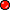   Доступ к нежелательному содержимому. Ведь сегодня дела обстоят таким образом, что любой ребенок, выходящий в Интернет, может просматривать любые материалы. А это насилие, наркотики порнография, страницы подталкивающие молодежь к самоубийствам, анорексии (отказ от приема пищи), убийствам, страницы с националистической или откровенно фашистской идеологией и многое-многое другое. Ведь все это доступно в Интернет без ограничений. Часто бывает так, что просмотр этих страниц даже не зависит от ребенка, ведь на многих сайтах отображаются всплывающие окна, содержащие любую информацию, чаще всего порнографического характера.  Контакты с незнакомыми людьми с помощью чатов или электронной почты. Все чаще и чаще злоумышленники используют эти каналы для того, чтобы заставить детей выдать личную информацию. В других случаях это могут быть педофилы, которые ищут новые жертвы. Выдавая себя за сверстника жертвы, они могут выведывать личную информацию и искать личной встречи.  Неконтролируемые покупки. Не смотря на то, что покупки через Интернет пока еще являются экзотикой для большинства из нас, однако недалек тот час, когда эта угроза может стать весьма актуальной.     Интернет это прекрасное место для общения, обучения и отдыха. Но стоит понимать, что наш реальный мир, всемирная паутина так же может быть весьма и весьма опасна. 